СИМВОЛ ВЕРЫ (Никео-Цареградский)Источник: Диак. Иоанн (Смолин), «Меч духовный в ограждение от сектантских лжеучений», С.Петербург, типография т-ва «Свет», Невский 136, 1910 г., с.22—25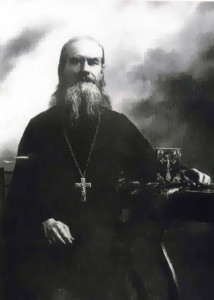 Здесь показано около 250 ссылок на святую Библию. Их нужно проверить и поверить, что Символ веры истинно верный.СИМВОЛ ВЕРЫ (Никео-Цареградский)	- 1 -Верую	- 3 -во единого	- 3 -Бога Отца	- 4 -Вседержителя	- 5 -Творца небу и земли	- 6 -видимым же всем и невидимым	- 7 -2. И во единого Господа	- 7 -Иисуса	- 7 -Христа	- 7 -Сына Божия	- 8 -Единородного	- 9 -Иже от Отца рожденнаго	- 9 -прежде всех век	- 10 -Света от Света	- 11 -Бога истинна от Бога истинна, рожденна, несотворенна	- 12 -единосущна Отцу	- 12 -Имже вся быша	- 12 -3. Нас ради человек	- 13 -и ради нашего спасения	- 14 -сошедшего с небес	- 14 -и воплотившагося	- 15 -от Духа Свята и Марии Девы	- 15 -и вочеловечшася	- 16 -4. Распятого же	- 16 -за ны	- 33 -при Понтийстем Пилате	- 34 -и страдавша	- 37 -и погребенна	- 39 -5. И воскресшаго	- 40 -в третий день	- 41 -по Писанием	- 42 -6. И возшедшаго на небеса	- 42 -и седяща одесную Отца	- 43 -7. И паки грядущаго	- 43 -со славою	- 43 -судити	- 44 -живым и мёртвым	- 45 -Егоже Царствию не будет конца	- 45 -8. И в Духа Святаго	- 46 -Господа	- 46 -Истинного	- 46 -Животворящаго	- 47 -Иже от Отца исходящаго	- 47 -Иже со Отцем и Сыном спокланяема и сславима	- 48 -глаголавшего пророки	- 48 -9. Во едину	- 49 -Святую	- 49 -Соборную	- 50 -и Апостольскую	- 51 -Церковь	- 52 -10. Исповедую едино крещение	- 53 -во оставление грехов	- 54 -11. Чаю воскресения мёртвых	- 55 -12. И жизни будущего века	- 58 -Аминь.	- 59 -Верую11 Вера же есть осуществление ожидаемого и уверенность в невидимом.2 В ней свидетельствованы древние.3 Верою познаем, что веки устроены словом Божиим, так что из невидимого произошло видимое.4 Верою Авель принес Богу жертву лучшую, нежели Каин; ею получил свидетельство, что он праведен, как засвидетельствовал Бог о дарах его; ею он и по смерти говорит еще.5 Верою Енох переселен был так, что не видел смерти; и не стало его, потому что Бог переселил его. Ибо прежде переселения своего получил он свидетельство, что угодил Богу.6 А без веры угодить Богу невозможно; ибо надобно, чтобы приходящий к Богу веровал, что Он есть, и ищущим Его воздает. (Евр.11:1-6)210 Потому что сердцем веруют к праведности, а устами исповедуют ко спасению. (Рим.10:10) во единого 33 Да не будет у тебя других богов пред лицем Моим. (Исх.20:3) 43 Сия же есть жизнь вечная, да знают Тебя, единого истинного Бога, и посланного Тобою Иисуса Христа. (Ин.17:3) 54 Итак об употреблении в пищу идоложертвенного мы знаем, что идол в мире ничто, и что нет иного Бога, кроме Единого.5 Ибо хотя и есть так называемые боги, или на небе, или на земле, — так-как есть много богов и господ много, — 6 Но у нас один Бог Отец, из Которого все, и мы для Него, и один Господь Иисус Христос, Которым все, и мы Им. (1Кор.8:4-6)6 6 Один Бог и Отец всех, Который над всеми, и чрез всех, и во всех нас. Еф.4:6 Бога Отца 726 И сказал Бог: сотворим человека по образу Нашему по подобию Нашему, и да владычествуют они над рыбами морскими, и над птицами небесными, и над скотом, и над всею землею, и над всеми гадами, пресмыкающимися по земле. (Быт.1:26) 82 Он возвел очи свои и взглянул, и вот, три мужа стоят против него. Увидев, он побежал навстречу им от входа в шатер и поклонился до земли, 3 И сказал: Владыка! если я обрел благоволение пред очами Твоими, не пройди мимо раба Твоего; 4 И принесут немного воды, и омоют ноги ваши; и отдохните под сим деревом, 5 А я принесу хлеба, и вы подкрепите сердца ваши; потом пойдите; так как вы идете мимо раба вашего. Они сказали: сделай так, как говоришь. 6 И поспешил Авраам в шатер к Сарре и сказал: поскорее замеси три саты лучшей муки и сделай пресные хлебы. 7 И побежал Авраам к стаду, и взял теленка нежного и хорошего, и дал отроку, и тот поспешил приготовить его. 8 И взял масла и молока и теленка приготовленного, и поставил перед ними, а сам стоял подле них под деревом. И они ели. 9 И сказали ему: где Сарра, жена твоя? Он отвечал: здесь, в шатре. 10 И сказал один из них: Я опять буду у тебя в это же время, и будет сын у Сарры, жены твоей. А Сарра слушала у входа в шатер, сзади его. (Быт.18:2-10) 97 Возвещу определение: Господь сказал Мне: Ты Сын Мой; Я ныне родил Тебя;8 Проси у Меня, и дам народы в наследие Тебе и пределы земли во владение Тебе;9 Ты поразишь их жезлом железным; сокрушишь их, как сосуд горшечника».10 Итак вразумитесь, цари; научитесь, судьи земли!11 Служите Господу со страхом и радуйтесь с трепетом.12 Почтите Сына, чтобы Он не прогневался, и чтобы вам не погибнуть в пути вашем, ибо гнев Его возгорится вскоре. Блаженны все, уповающие на Него. (Пс.2:7-12)103 В день силы Твоей народ Твой готов во благолепии святыни; из чрева прежде денницы подобно росе рождение Твое. (Пс.109:3) 1114 воззвал я к Господу, Отцу Господа моего, чтобы Он не оставил меня во дни скорби, когда не было помощи от людей надменных. (Сир.51:14) 1219 Итак идите, научите все народы, крестя их во имя Отца и Сына и Святого Духа (Мф.28:19) 1316 Ибо так возлюбил Бог мир, что отдал Сына Своего Единородного, дабы всякий верующий в Него, не погиб, но имел жизнь вечную. (Ин.3:16)141 После сих слов Иисус возвел очи Свои на небо и сказал: Отче! пришел час, прославь Сына Твоего, да и Сын Твой прославит Тебя (Ин.17:1-2) 157 Ибо три свидетельствуют на небе: Отец, Слово и Святый Дух; и Сии три суть едино. (1Ин.5:7)162 По предведению Бога Отца, при освящении от Духа, к послушанию и окроплению Кровию Иисуса Христа: благодать вам и мир да умножится. (1Пет.1:2) 174 И открылся Сыном Божиим в силе, по духу святыни, чрез воскресение из мертвых, о Иисусе Христе Господе нашем (Рим.1:4) 183 Благословен Бог и Отец Господа нашего Иисуса Христа, Отец милосердия и Бог всякого утешения (2Кор.1:3)Вседержителя196 И оставлю его в запустении: не будут ни обрезывать, ни вскапывать его, — и зарастет он тернами и волчцами, и повелю облакам не проливать на него дождя.(Ис.57:15) 20 9 Ибо Он сказал, — и сделалось; Он повелел, — и явилось. (Пс.32:9) 213 Прежде нежели родились горы, и Ты образовал землю и вселенную, и от века и до века Ты — Бог. (Пс.89:3) 22 7 Куда пойду от Духа Твоего, и от лица Твоего куда убегу? 8 Взойду ли на небо — Ты там; сойду ли в преисподнюю — и там Ты. 9 Возьму ли крылья зари и переселюсь на край моря, — 10 И там рука Твоя поведет меня, и удержит меня десница Твоя. 11 Скажу ли: «может быть, тьма скроет меня, и свет вокруг меня сделается ночью»; 12 Но и тьма не затмит от Тебя, и ночь светла, как день: как тьма, так и свет. (Пс.138:7-12) 23 20 Ибо если сердце наше осуждает нас, то кольми паче Бог, потому что Бог больше сердца нашего и знает все. (1Ин.3:20) 243 Сей, будучи сияние славы и образ ипостаси Его и держа все словом силы Своей, совершив Собою очищение грехов наших, воссел одесную (престола) величия на высоте (Евр.1:3) 258 И каждое из четырех животных имело по шести крыл вокруг, а внутри они исполнены очей; и ни днем, ни ночью не имеют покоя, взывая: свят, свят, свят Господь Бог Вседержитель, Который был, есть и грядет. (Откр.4:8), Творца небу и земли 26 1 В начале сотворил Бог небо и землю. (Быт.1:1)2711 Так говорите им: боги, которые не сотворили неба и земли, исчезнут с земли и из-под небес.12 Он сотворил землю силою Своею, утвердил вселенную мудростью Своею и разумом Своим распростер небеса. (Иер.10:11-12) 284 Он сказал им в ответ: не читали ли вы, что Сотворивший вначале мужчину и женщину сотворил их? (Мф.19:4) видимым же всем и невидимым 2916 Не такова, как их, доля Иакова; ибо Бог его есть Творец всего, и Израиль есть жезл наследия Его; имя Его — Господь Саваоф. (Иер.10:16)3024 Они же, выслушав, единодушно возвысили голос к Богу и сказали: Владыко Боже, сотворивший небо и землю и море и все, что в них! (Деян.4:24) 3124 Бог, сотворивший мир и все, что в нем, Он, будучи Господом неба и земли, не в рукотворенных храмах живет (Деян.17:24) 326 На чем утверждены основания ее, или кто положил краеугольный камень ее,7 При общем ликовании утренних звезд, когда все сыны Божии восклицали от радости? (Иов.38:6-7)3316 Ибо Им создано все, что́ на небесах и что́ на земле, видимое и невидимое: престолы ли, господства ли, начальства ли, власти ли, — все Им и для Него создано (Кол.1:16).2. И во единого Господа 344 Одно тело и один дух, как вы и призваны к одной надежде вашего звания (Еф.4:4) Иисуса 35 31 И вот, зачнешь во чреве, и родишь Сына, и наречешь Ему имя: Иисус. 32 Он будет велик и наречется Сыном Всевышнего, и даст Ему Господь Бог престол Давида, отца Его (Лк.1:31-32) Христа 3629 Он говорит им: а вы за кого почитаете Меня? Петр сказал Ему в ответ: Ты — Христос. (Мрк.8:29)Сына Божия 377 Возвещу определение: Господь сказал Мне: Ты Сын Мой; Я ныне родил Тебя;8 Проси у Меня, и дам народы в наследие Тебе и пределы земли во владение Тебе;9 Ты поразишь их жезлом железным; сокрушишь их, как сосуд горшечника».10 Итак вразумитесь, цари; научитесь, судьи земли!11 Служите Господу со страхом и радуйтесь с трепетом.12 Почтите Сына, чтобы Он не прогневался, и чтобы вам не погибнуть в пути вашем, ибо гнев Его возгорится вскоре. Блаженны все, уповающие на Него. (Пс.2:7-12)383 В день силы Твоей народ Твой готов во благолепии святыни; из чрева прежде денницы подобно росе рождение Твое. (Пс.109:3) 39 6 Ибо младенец родился нам — Сын дан нам; владычество на раменах Его, и нарекут имя Ему: Чудный, Советник, Бог крепкий, Отец вечности, Князь мира. (Ис.9:6) 4017 И се, глас с небес глаголющий: Сей есть Сын Мой возлюбленный, в Котором Мое благоволение. (Мф.3:17) 417 И явилось облако, осеняющее их, и из облака исшел глас, глаголющий: Сей есть Сын Мой возлюбленный; Его слушайте. (Мрк.9:7) 4235 Ангел сказал Ей в ответ: Дух Святый найдет на Тебя, и сила Всевышнего осенит Тебя; посему и рождаемое Святое наречется Сыном Божиим. (Лк.1:35) 43 21 Когда же крестился весь народ, и Иисус, крестившись, молился: отверзлось небо (Лк.3:21) 4416 Ибо так возлюбил Бог мир, что отдал Сына Своего Единородного, дабы всякий верующий в Него, не погиб, но имел жизнь вечную. (Ин.3:16) 451 После сих слов Иисус возвел очи Свои на небо и сказал: Отче! пришел час, прославь Сына Твоего, да и Сын Твой прославит Тебя (Ин.17:1)Единородного 4621 Познал я все, и сокровенное и явное, ибо научила меня Премудрость, художница всего. (Прем.7:21)4714 И Слово стало плотию и обитало с нами, полное благодати и истины; и мы видели славу Его, славу, как Единородного от Отца.15 Иоанн свидетельствует о Нем и, восклицая, говорит: Сей был Тот, о Котором я сказал, что Идущий за мною стал впереди меня, потому что был прежде меня.16 И от полноты Его все мы приняли и благодать на благодать,17 Ибо закон дан чрез Моисея; благодать же и истина произошли чрез Иисуса Христа. 18 Бога не видел никто никогда; Единородный Сын, сущий в недре Отчем, Он явил. (Ин.1:14-18)4816 Ибо так возлюбил Бог мир, что отдал Сына Своего Единородного, дабы всякий верующий в Него, не погиб, но имел жизнь вечную. 17 Ибо не послал Бог Сына Своего в мир, чтобы судить мир, но чтобы мир спасен был чрез Него. 18 Верующий в Него не судится, а неверующий уже осужден, потому что не уверовал во имя (Ин.3:16-18) 499 Любовь Божия к нам открылась в том, что Бог послал в мир Единородного Сына Своего, чтобы мы получили жизнь чрез Него. (1Ин.4:9)Иже от Отца рожденнаго506 Ибо младенец родился нам — Сын дан нам; владычество на раменах Его, и нарекут имя Ему: Чудный, Советник, Бог крепкий, Отец вечности, Князь мира. (Ис.9:6) 517 Возвещу определение: Господь сказал Мне: Ты Сын Мой; Я ныне родил Тебя (Пс.2:7) 5214 воззвал я к Господу, Отцу Господа моего, чтобы Он не оставил меня во дни скорби, когда не было помощи от людей надменных. (Сир.51:14) 534 Будучи столько превосходнее Ангелов, сколько славнейшее пред ними наследовал имя. (Евр.1:4) прежде всех век 5422 Господь имел меня началом пути Своего, прежде созданий Своих, искони;23 от века я помазана, от начала, прежде бытия земли. (Притч.8:22-23) 556 Так говорит Господь, Царь Израиля, и Искупитель его, Господь Саваоф: Я первый и Я последний, и кроме Меня нет Бога (Ис.44:6) 563 В день силы Твоей народ Твой готов во благолепии святыни; из чрева прежде денницы подобно росе рождение Твое. (Пс.109:3) 57 4 Я прославил Тебя на земле, совершил дело, которое Ты поручил Мне исполнить. 5 И ныне прославь Меня Ты, Отче, у Тебя Самого славою, которую Я имел у Тебя прежде бытия мира. (Ин.17:4,5) 5825 Тогда сказали Ему: кто же Ты? Иисус сказал им: от начала Сущий, как и говорю вам. (Ин.8:25) 5910 Я был в духе в день воскресный, и слышал позади себя громкий голос, как бы трубный, который говорил: Я есмь Альфа и Омега, Первый и Последний; 11 То, что видишь, напиши в книгу и пошли церквам, находящимся в Асии: в Ефес, и в Смирну, и в Пергам, и в Фиатиру, и в Сардис, и в Филадельфию, и в Лаодикию. 12 Я обратился, чтобы увидеть, чей голос, говоривший со мною; и, обратившись, увидел семь золотых светильников 13 И, посреди семи светильников, подобного Сыну Человеческому, облеченного в подир и по персям опоясанного золотым поясом: 14 Глава Его и волосы белы, как белая волна, как снег; и очи Его — как пламень огненный; 15 И ноги Его подобны халколивану, как раскаленные в печи, и голос Его — как шум вод многих. 16 Он держал в деснице Своей семь звезд, и из уст Его выходил острый с обеих сторон меч; и лице Его — как солнце, сияющее в силе своей. 17 И когда я увидел Его, то пал к ногам Его, как мертвый. И Он положил на меня десницу Свою и сказал мне: не бойся; Я есмь Первый и Последний, (Откр.1:10-17) 6014 И Ангелу Лаодикийской церкви напиши: так говорит Аминь, свидетель верный и истинный, начало создания Божия: (Откр.3:14); Света от Света 6126 Она есть отблеск вечного света и чистое зеркало действия Божия и образ благости Его. (Прем.7:26) 6232 свет к просвещению язычников и славу народа Твоего Израиля. (Лк.2:32) 634 В Нем была жизнь, и жизнь была свет человеков.5 И свет во тьме светит, и тьма не объяла его.6 Был человек, посланный от Бога; имя ему Иоанн.7 Он пришел для свидетельства, чтобы свидетельствовать о Свете, дабы все уверовали чрез него.8 Он не был свет, но был послан, чтобы свидетельствовать о Свете.9 Был Свет истинный, Который просвещает всякого человека, приходящего в мир. (Ин.1:4-9) 6425 Тогда сказали Ему: кто же Ты? Иисус сказал им: от начала Сущий, как и говорю вам. (Ин.8:12) 655 И вот благовестие, которое мы слышали от Него и возвещаем вам: Бог есть свет, и нет в Нем никакой тьмы.6 Если мы говорим, что имеем общение с Ним, а ходим во тьме, то мы лжем и не поступаем по истине; 7 Если же ходим во свете, подобно как Он во свете, то имеем общение друг с другом, и Кровь Иисуса Христа, Сына Его, очищает нас от всякого греха. (1Ин.1:5-7)Бога истинна от Бога истинна, рожденна, несотворенна 667 Всё предано Мне Отцем Моим, и никто не знает Сына, кроме Отца; и Отца не знает никто, кроме Сына, и кому Сын хочет открыть. (Мф.11:27)6730 Я и Отец — одно. (Ин.10:30) 689 Иисус сказал ему: столько времени Я с вами, и ты не знаешь Меня, Филипп? Видевший Меня видел Отца; как же ты говоришь, «покажи нам Отца»? (Ин.14:9) 693 Сия же есть жизнь вечная, да знают Тебя, единого истинного Бога, и посланного Тобою Иисуса Христа. (Ин.17:3) 7020 Знаем также, что Сын Божий пришел и дал нам свет и разум, да познаем Бога истинного и да будем в истинном Сыне Его Иисусе Христе. Сей есть истинный Бог и жизнь вечная. (1Ин.5:20) единосущна Отцу 7114 Бог сказал Моисею: Я есмь Сущий. И сказал: так скажи сынам Израилевым: Сущий Иегова послал меня к вам. (Исх.3:14) 7226 Ибо, как Отец имеет жизнь в Самом Себе, так и Сыну дал иметь жизнь в Самом Себе. (Ин.5:26) 7330 Я и Отец — одно. (Ин.10:30) Имже вся быша 746 Словом Господа сотворены небеса, и духом уст Его — все воинство их: (Пс.32:6) 7526 В начале Ты основал землю, и небеса — дело Твоих рук. (Пс.101:26) 763 Все чрез Него начало быть, и без Него ничто не начало быть, что начало быть. (Ин.1:3) 7716 Крестил я также Стефанов дом; а крестил ли еще кого, не знаю.17 Ибо Христос послал меня не крестить, а благовествовать, не в премудрости слова, чтобы не упразднить креста Христова. 
(Кол.1:16-17) 7810 И: «в начале Ты, Господи, основал землю, и небеса — дело рук Твоих;11 они погибнут, а Ты пребываешь; и все обветшают, как риза,12 И как одежду свернешь их, и изменятся; но Ты тот же, и лета Твои не кончатся». (Евр.1:10-12).3. Нас ради человек 7917 Адаму же сказал: за то, что ты послушал голоса жены твоей и ел от дерева, о котором Я заповедал тебе, сказав: не ешь от него, проклята земля за тебя; со скорбью будешь питаться от нее во все дни жизни твоей (Быт.3:17) 807 Вот, я в беззаконии зачат, и во грехе родила меня мать моя. (Пс.50:7)814 Кто родится чистым от нечистого? Ни один. (Иов.14:4)828 Если говорим, что не имеем греха, — обманываем самих себя, и истины нет в нас. (1Ин.1:8)834 Всякий, делающий грех, делает и беззаконие; и грех есть беззаконие.5 И вы знаете, что Он явился для того, чтобы взять грехи наши, и что в Нем нет греха.6 Всякий, пребывающий в Нем, не согрешает; всякий согрешающий не видел Его и не познал Его.7 Дети! да не обольщает вас никто. Кто делает правду, тот праведен, подобно как Он праведен.8 Кто делает грех, тот от диавола, потому что сначала диавол согрешил. Для сего-то и явился Сын Божий, чтобы разрушить дела диавола. (1Ин.3:4-8)842 Ибо все мы много согрешаем. Кто не согрешает в слове, тот человек совершенный, могущий обуздать и все тело. (Иак.3:2) 8518 И если праведник едва спасается, то нечестивый и грешный где явится? (1Пет.4:18) 8612 Посему, как одним человеком грех вошел в мир, и грехом — смерть, так и смерть перешла во всех человеков, потому что в нем все согрешили. (Рим.5:12) и ради нашего спасения 8714 После же того, как предан был Иоанн, пришел Иисус в Галилею, проповедуя Евангелие Царствия Божия15 И говоря, что исполнилось время и приблизилось Царствие Божие: покайтесь и веруйте в Евангелие. (Мк.1:14-15) 886 Иисус сказал ему: Я есмь путь и истина и жизнь; никто не приходит к Отцу, как только чрез Меня. (Ин.14:6) 8912 Ибо нет другого имени под небом, данного человекам, которым надлежало бы нам спастись. (Деян.4:12) 904 Когда же явилась благодать и человеколюбие Спасителя нашего, Бога,5 Он спас нас не по делам праведности, которые бы мы сотворили, а по Своей милости, банею возрождения и обновления Святым Духом,6 Которого излил на нас обильно чрез Иисуса Христа, Спасителя нашего (Тит.3:4-6) 914 Который хочет, чтобы все люди спаслись и достигли познания истины. 5 Ибо един Бог, един и посредник между Богом и человеками, человек Христос Иисус, 6 Предавший Себя для искупления всех: таково было в свое время свидетельство (1Тим.2:4-6)сошедшего с небес 9213 Никто не восходил на небо, как только сшедший с небес Сын Человеческий, сущий на небесах. (Ин.3:13), и воплотившагося 9314 И Слово стало плотию и обитало с нами, полное благодати и истины; и мы видели славу Его, славу, как Единородного от Отца. (Ин.1:14)9417 Ибо не послал Бог Сына Своего в мир, чтобы судить мир, но чтобы мир спасен был чрез Него. (Ин.3:17) от Духа Свята и Марии Девы 9515 И вражду положу между тобою и между женою, и между семенем твоим и между семенем ее; оно будет поражать тебя в голову, а ты будешь жалить его в пяту. (Быт.3:15) 9614 Итак Сам Господь даст вам знамение: се, Дева во чреве приимет и родит Сына, и нарекут имя Ему: Еммануил. (Ис.7:14) 9720 Но когда он помыслил это, — се, Ангел Господень явился ему во сне и сказал: Иосиф, сын Давидов! не бойся принять Марию, жену твою, ибо родившееся в Ней есть от Духа Святого; 21 Родит же Сына, и наречешь Ему имя Иисус, ибо Он спасет людей Своих от грехов их. 22 А все сие произошло, да сбудется реченное Господом чрез пророка, который говорит: 23 «Се, Дева во чреве приимет и родит Сына, и нарекут имя Ему Еммануил, что значит: с нами Бог». (Мф.1:20-23) 9830 И сказал Ей Ангел: не бойся, Мария, ибо Ты обрела благодать у Бога; 31 И вот, зачнешь во чреве, и родишь Сына, и наречешь Ему имя: Иисус. 32 Он будет велик и наречется Сыном Всевышнего, и даст Ему Господь Бог престол Давида, отца Его; 33 И будет царствовать над домом Иакова вовеки, и Царству Его не будет конца. 34 Мария же сказала Ангелу: как будет это, когда Я мужа не знаю? 35 Ангел сказал Ей в ответ: Дух Святый найдет на Тебя, и сила Всевышнего осенит Тебя; посему и рождаемое Святое наречется Сыном Божиим. 43 И откуда это мне, что пришла Матерь Господа моего ко мне? (Лк.1:30-35, 43) и вочеловечшася 992 Был также зван Иисус и ученики Его на брак.3 И как недоставало вина, то Матерь Иисуса говорит Ему: вина нет у них. (Ин.2:2-3) 10035 Иисус прослезился. (Ин.11:35) 1015 Ибо един Бог, един и посредник между Богом и человеками, человек Христос Иисус (1Тим.2:5).4. Распятого же 102 1 Когда Иисус окончил все слова сии, то сказал ученикам Своим: 2 Вы знаете, что чрез два дня будет Пасха, и Сын Человеческий предан будет на распятие. 3 Тогда собрались первосвященники и книжники и старейшины народа во двор первосвященника, по имени Каиафы, 4 И положили в совете взять Иисуса хитростью и убить; 5 Но говорили: только не в праздник, чтобы не сделалось возмущения в народе. 6 Когда же Иисус был в Вифании, в доме Симона прокаженного, 7 Приступила к Нему женщина с алавастровым сосудом мира драгоценного и возливала Ему возлежащему на голову. 8 Увидев это, ученики Его вознегодовали и говорили: к чему такая трата? 9 Ибо можно было бы продать это миро за большую цену и дать нищим. 10 Но Иисус, уразумев сие, сказал им: что смущаете женщину? она доброе дело сделала для Меня: 11 Ибо нищих всегда имеете с собою, а Меня не всегда имеете; 12 Возлив миро сие на тело Мое, она приготовила Меня к погребению; 13 Истинно говорю вам: где ни будет проповедано Евангелие сие в целом мире, сказано будет в память ее и о том, что она сделала. 14 Тогда один из двенадцати, называемый Иуда Искариот, пошел к первосвященникам 15 И сказал: что вы дадите мне, и я вам предам Его? Они предложили ему тридцать сребренников; 16 И с того времени он искал удобного случая предать Его. 17 В первый же день опресночный приступили ученики к Иисусу и сказали Ему: где велишь нам приготовить Тебе пасху? 18 Он сказал: пойдите в город к такому-то и скажите ему: «Учитель говорит: время Мое близко; у тебя совершу пасху с учениками Моими». 19 Ученики сделали, как повелел им Иисус, и приготовили пасху. 20 Когда же настал вечер, Он возлег с двенадцатью учениками; 21 И когда они ели, сказал: истинно говорю вам, что один из вас предаст Меня. 22 Они весьма опечалились, и начали говорить Ему, каждый из них: не я ли, Господи? 23 Он же сказал в ответ: опустивший со Мною руку в блюдо, этот предаст Меня; 24 Впрочем Сын Человеческий идет, как писано о Нем, но горе тому человеку, которым Сын Человеческий предается: лучше было бы этому человеку не родиться. 25 При сем и Иуда, предающий Его, сказал: не я ли, Равви? Иисус говорит ему: ты сказал. 26 И когда они ели, Иисус взял хлеб и, благословив, преломил и, раздавая ученикам, сказал: приимите, ядите: сие есть Тело Мое. 27 И, взяв чашу и благодарив, подал им и сказал: пейте из нее все, 28 Ибо сие есть Кровь Моя Нового Завета, за многих изливаемая во оставление грехов. 29 Сказываю же вам, что отныне не буду пить от плода сего виноградного до того дня, когда буду пить с вами новое вино в Царстве Отца Моего. 30 И, воспев, пошли на гору Елеонскую. 31 Тогда говорит им Иисус: все вы соблазнитесь о Мне в эту ночь, ибо написано: «поражу пастыря, и рассеются овцы стада»; 32 По воскресении же Моем предварю вас в Галилее. 33 Петр сказал Ему в ответ: если и все соблазнятся о Тебе, я никогда не соблазнюсь. 34 Иисус сказал ему: истинно говорю тебе, что в эту ночь, прежде нежели пропоет петух, трижды отречешься от Меня. 35 Говорит Ему Петр: хотя бы надлежало мне и умереть с Тобою, не отрекусь от Тебя. Подобное говорили и все ученики. 36 Потом приходит с ними Иисус на место, называемое Гефсимания, и говорит ученикам: посидите тут, пока Я пойду, помолюсь там. 37 И, взяв с Собою Петра и обоих сыновей Зеведеевых, начал скорбеть и тосковать. 38 Тогда говорит им Иисус: душа Моя скорбит смертельно; побудьте здесь и бодрствуйте со Мною. 39 И, отойдя немного, пал на лице Свое, молился и говорил: Отче Мой! если возможно, да минует Меня чаша сия; впрочем не как Я хочу, но как Ты. 40 И приходит к ученикам и находит их спящими, и говорит Петру: так ли не могли вы один час бодрствовать со Мною? 41 Бодрствуйте и молитесь, чтобы не впасть в искушение: дух бодр, плоть же немощна. 42 Еще, отойдя в другой раз, молился, говоря: Отче Мой! если не может чаша сия миновать Меня, чтобы Мне не пить ее, да будет воля Твоя.43 И, придя, находит их опять спящими, ибо у них глаза отяжелели.44 И, оставив их, отошел опять и помолился в третий раз, сказав то же слово.45 Тогда приходит к ученикам Своим и говорит им: вы все еще спите и почиваете? вот, приблизился час, и Сын Человеческий предается в руки грешников;46 Встаньте, пойдем: вот, приблизился предающий Меня.47 И, когда еще говорил Он, вот Иуда, один из двенадцати, пришел, и с ним множество народа с мечами и кольями, от первосвященников и старейшин народных.48 Предающий же Его дал им знак, сказав: Кого я поцелую, Тот и есть, возьмите Его.49 И, тотчас подойдя к Иисусу, сказал: радуйся, Равви! И поцеловал Его.50 Иисус же сказал ему: друг, для чего ты пришел? Тогда подошли и возложили руки на Иисуса, и взяли Его.51 И вот, один из бывших с Иисусом, простерши руку, извлек меч свой и, ударив раба первосвященникова, отсек ему ухо.52 Тогда говорит ему Иисус: возврати меч твой в его место, ибо все, взявшие меч, мечом погибнут;53 Или думаешь, что Я не могу теперь умолить Отца Моего, и Он представит Мне более, нежели двенадцать легионов Ангелов?54 Как же сбудутся Писания, что так должно быть?55 В тот час сказал Иисус народу: как будто на разбойника вышли вы с мечами и кольями взять Меня; каждый день с вами сидел Я, уча в храме, и вы не брали Меня.56 Сие же все было, да сбудутся писания пророков. Тогда все ученики, оставив Его, бежали.57 А взявшие Иисуса отвели Его к Каиафе первосвященнику, куда собрались книжники и старейшины.58 Петр же следовал за Ним издали, до двора первосвященникова; и, войдя внутрь, сел со служителями, чтобы видеть конец.59 Первосвященники и старейшины и весь синедрион искали лжесвидетельства против Иисуса, чтобы предать Его смерти,60 И не находили; и, хотя много лжесвидетелей приходило, не нашли. Но наконец пришли два лжесвидетеля61 И сказали: Он говорил: «могу разрушить храм Божий и в три дня создать его».62 И, встав, первосвященник сказал Ему: что же ничего не отвечаешь? что они против Тебя свидетельствуют?63 Иисус молчал. И первосвященник сказал Ему: заклинаю Тебя Богом живым, скажи нам, Ты ли Христос, Сын Божий?64 Иисус говорит ему: ты сказал; даже сказываю вам: отныне узрите Сына Человеческого, сидящего одесную силы и грядущего на облаках небесных.65 Тогда первосвященник разодрал одежды свои и сказал: Он богохульствует! на что еще нам свидетелей? вот, теперь вы слышали богохульство Его!66 Как вам кажется? Они же сказали в ответ: повинен смерти.67 Тогда плевали Ему в лице и заушали Его; другие же ударяли Его по ланитам68 И говорили: прореки нам, Христос, кто ударил Тебя?69 Петр же сидел вне на дворе. И подошла к нему одна служанка и сказала: и ты был с Иисусом Галилеянином.70 Но он отрекся пред всеми, сказав: не знаю, что ты говоришь.71 Когда же он выходил за ворота, увидела его другая, и говорит бывшим там: и этот был с Иисусом Назореем.72 И он опять отрекся с клятвою, что не знает Сего Человека.73 Немного спустя подошли стоявшие там и сказали Петру: точно и ты из них, ибо и речь твоя обличает тебя.74 Тогда он начал клясться и божиться, что не знает Сего Человека. И вдруг запел петух.75 И вспомнил Петр слово, сказанное ему Иисусом: «прежде нежели пропоет петух, трижды отречешься от Меня». И выйдя вон, плакал горько. (Мф.26:1-75) 1031 Когда же настало утро, все первосвященники и старейшины народа имели совещание об Иисусе, чтобы предать Его смерти; 2 И, связав Его, отвели и предали Его Понтию Пилату, правителю. 3 Тогда Иуда, предавший Его, увидев, что Он осужден, и, раскаявшись, возвратил тридцать сребренников первосвященникам и старейшинам, 4 Говоря: согрешил я, предав кровь невинную. Они же сказали ему: что нам до того? смотри сам. 5 И, бросив сребренники в храме, он вышел, пошел и удавился. 6 Первосвященники, взяв сребренники, сказали: непозволительно положить их в сокровищницу церковную, потому что это цена крови. 7 Сделав же совещание, купили на них землю горшечника, для погребения странников; 8 Посему и называется земля та «землею крови» до сего дня. 9 Тогда сбылось реченное чрез пророка Иеремию, который говорит: «и взяли тридцать сребренников, цену Оцененного, Которого оценили сыны Израиля, 10 И дали их за землю горшечника, как сказал мне Господь». 11 Иисус же стал пред правителем. И спросил Его правитель: Ты Царь Иудейский? Иисус сказал ему: ты говоришь. 12 И когда обвиняли Его первосвященники и старейшины, Он ничего не отвечал. 13 Тогда говорит Ему Пилат: не слышишь, сколько свидетельствуют против Тебя? 14 И не отвечал ему ни на одно слово, так что правитель весьма дивился. 15 На праздник же Пасхи правитель имел обычай отпускать народу одного узника, которого хотели. 16 Был тогда у них известный узник, называемый Варавва; 17 Итак, когда собрались они, сказал им Пилат: кого хотите, чтобы я отпустил вам: Варавву, или Иисуса, называемого Христом? 18 Ибо знал, что предали Его из зависти. 19 Между тем, как сидел он на судейском месте, жена его послала ему сказать: не делай ничего Праведнику Тому, потому что я ныне во сне много пострадала за Него. 20 Но первосвященники и старейшины возбудили народ просить Варавву, а Иисуса погубить. 21 Тогда правитель спросил их: кого из двух хотите, чтобы я отпустил вам? Они сказали: Варавву. 22 Пилат говорит им: что же я сделаю Иисусу, называемому Христом? Говорят ему все: да будет распят. 23 Правитель сказал: какое же зло сделал Он? Но они еще сильнее кричали: да будет распят. 24 Пилат, видя, что ничто не помогает, но смятение увеличивается, взял воды и умыл руки пред народом, и сказал: невиновен я в крови Праведника Сего; смотрите вы. 25 И, отвечая, весь народ сказал: кровь Его на нас и на детях наших. 26 Тогда отпустил им Варавву, а Иисуса, бив, предал на распятие. 27 Тогда воины правителя, взяв Иисуса в преторию, собрали на Него весь полк 28 И, раздев Его, надели на Него багряницу; 29 И, сплетши венец из терна, возложили Ему на голову и дали Ему в правую руку трость; и, становясь пред Ним на колени, насмехались над Ним, говоря: радуйся, Царь Иудейский! 30 И плевали на Него и, взяв трость, били Его по голове. 31 И когда насмеялись над Ним, сняли с Него багряницу, и одели Его в одежды Его, и повели Его на распятие. 32 Выходя, они встретили одного Киринеянина, по имени Симона; сего заставили нести крест Его. 33 И, придя на место, называемое Голгофа, что значит: «Лобное место», 34 Дали Ему пить уксуса, смешанного с желчью; и, отведав, не хотел пить. 35 Распявшие же Его делили одежды Его, бросая жребий; 36 И, сидя, стерегли Его там; 37 И поставили над головою Его надпись, означающую вину Его: «Сей есть Иисус, Царь Иудейский». 38 Тогда распяты с Ним два разбойника: один по правую сторону, а другой по левую. 39 Проходящие же злословили Его, кивая головами своими 40 И говоря: Разрушающий храм и в три дня Созидающий! спаси Себя Самого; если Ты Сын Божий, сойди с креста. 41 Подобно и первосвященники с книжниками и старейшинами и фарисеями, насмехаясь, говорили: 42 Других спасал, а Себя Самого не может спасти; если Он Царь Израилев, пусть теперь сойдет с креста, и уверуем в Него; 43 Уповал на Бога; пусть теперь избавит Его, если Он угоден Ему. Ибо Он сказал: «Я Божий Сын». 44 Также и разбойники, распятые с Ним, поносили Его. 45 От шестого же часа тьма была по всей земле до часа девятого; 46 А около девятого часа возопил Иисус громким голосом: Или, Или! лама савахфани? то есть: «Боже Мой, Боже Мой! для чего Ты Меня оставил?» 47 Некоторые из стоявших там, слыша это, говорили: Илию зовет Он. 48 И тотчас побежал один из них, взял губку, наполнил уксусом и, наложив на трость, давал Ему пить; 49 А другие говорили: постой, посмотрим, придет ли Илия спасти Его. 50 Иисус же, опять возопив громким голосом, испустил дух. 51 И вот, завеса в храме раздралась надвое, сверху донизу; и земля потряслась; и камни расселись; 52 И гробы отверзлись; и многие тела усопших святых воскресли 53 И, выйдя из гробов по воскресении Его, вошли во святый град и явились многим. 54 Сотник же и те, которые с ним стерегли Иисуса, видя землетрясение и все бывшее, устрашились весьма и говорили: воистину Он был Сын Божий. 55 Там были также и смотрели издали многие женщины, которые следовали за Иисусом из Галилеи, служа Ему; 56 Между ними были Мария Магдалина и Мария, мать Иакова и Иосии, и мать сыновей Зеведеевых. 57 Когда же настал вечер, пришел богатый человек из Аримафеи, именем Иосиф, который также учился у Иисуса; 58 он, придя к Пилату, просил тела Иисусова. Тогда Пилат приказал отдать тело; 59 И, взяв тело, Иосиф обвил его чистою плащаницею 60 И положил его в новом своем гробе, который высек он в скале; и, привалив большой камень к двери гроба, удалился. 61 Была же там Мария Магдалина и другая Мария, которые сидели против гроба. 62 На другой день, который следует за пятницею, собрались первосвященники и фарисеи к Пилату 63 И говорили: господин! Мы вспомнили, что обманщик тот, еще будучи в живых, сказал: «после трех дней воскресну»; 64 Итак прикажи охранять гроб до третьего дня, чтобы ученики Его, придя ночью, не украли Его и не сказали народу: «воскрес из мертвых»; и будет последний обман хуже первого. 65 Пилат сказал им: имеете стражу; пойдите, охраняйте, как знаете. 66 Они пошли и поставили у гроба стражу, и приложили к камню печать. (Мф.27:1-66) 1041 Приближался праздник опресноков, называемый Пасхою, 2 И искали первосвященники и книжники, как бы погубить Его, потому что боялись народа. 3 Вошел же сатана в Иуду, прозванного Искариотом, одного из числа двенадцати, 4 И он пошел, и говорил с первосвященниками и начальниками, как Его предать им. 5 Они обрадовались и согласились дать ему денег; 6 И он обещал, и искал удобного времени, чтобы предать Его им не при народе. 7 Настал же день опресноков, в который надлежало закалать пасхального агнца. 8 И послал Иисус Петра и Иоанна, сказав: пойдите, приготовьте нам есть пасху. 9 Они же сказали Ему: где велишь нам приготовить? 10 Он сказал им: вот, при входе вашем в город, встретится с вами человек, несущий кувшин воды; последуйте за ним в дом, в который войдет он, 11 И скажите хозяину дома: «Учитель говорит тебе: где комната, в которой бы Мне есть пасху с учениками Моими?» 12 И он покажет вам горницу большую устланную; там приготовьте. 13 Они пошли, и нашли, как сказал им, и приготовили пасху. 14 И когда настал час, Он возлег, и двенадцать Апостолов с Ним, 15 И сказал им: очень желал Я есть с вами сию пасху прежде Моего страдания, 16 Ибо сказываю вам, что уже не буду есть ее, пока она не совершится в Царствии Божием. 17 И, взяв чашу и благодарив, сказал: приимите ее и разделите между собою, 18 Ибо сказываю вам, что не буду пить от плода виноградного, доколе не придет Царствие Божие. 19 И, взяв хлеб и благодарив, преломил и подал им, говоря: сие есть Тело Мое, которое за вас предается; сие творите в Мое воспоминание. 20 Также и чашу после вечери, говоря: сия чаша есть Новый Завет в Моей Крови, которая за вас проливается. 21 И вот, рука предающего Меня со Мною за столом; 22 Впрочем, Сын Человеческий идет по предназначению, но горе тому человеку, которым Он предается. 23 И они начали спрашивать друг друга, кто бы из них был, который это сделает. 24 Был же и спор между ними, кто из них должен почитаться большим. 25 Он же сказал им: цари господствуют над народами, и владеющие ими благодетелями называются, 26 А вы не так: но кто из вас больше, будь как меньший, и начальствующий — как служащий. 27 Ибо кто больше: возлежащий, или служащий? не возлежащий ли? А Я посреди вас, как служащий. 28 Но вы пребыли со Мною в напастях Моих, 29 И Я завещаваю вам, как завещал Мне Отец Мой, Царство, 30 Да ядите и пиете за трапезою Моею в Царстве Моем, и сядете на престолах судить двенадцать колен Израилевых. 31 И сказал Господь: Симон! Симон! се, сатана просил, чтобы сеять вас как пшеницу, 32 Но Я молился о тебе, чтобы не оскудела вера твоя; и ты некогда, обратившись, утверди братьев твоих. 33 Он отвечал Ему: Господи! с Тобою я готов и в темницу и на смерть идти. 34 Но Он сказал: говорю тебе, Петр, не пропоет петух сегодня, как ты трижды отречешься, что не знаешь Меня. 35 И сказал им: когда Я посылал вас без мешка и без сумы и без обуви, имели ли вы в чем недостаток? Они отвечали: ни в чем. 36 Тогда Он сказал им: но теперь, кто имеет мешок, тот возьми его, также и суму; а у кого нет, продай одежду свою и купи меч; 37 Ибо сказываю вам, что должно исполниться на Мне и сему написанному: «и к злодеям причтен». Ибо то, что о Мне, приходит к концу. 38 Они сказали: Господи! вот, здесь два меча. Он сказал им: довольно. 39 И, выйдя, пошел по обыкновению на гору Елеонскую, за Ним последовали и ученики Его. 40 Придя же на место, сказал им: молитесь, чтобы не впасть в искушение. 41 И Сам отошел от них на вержение камня, и, преклонив колени, молился, 42 Говоря: Отче! о, если бы Ты благоволил пронести чашу сию мимо Меня! впрочем не Моя воля, но Твоя да будет. 43 Явился же Ему Ангел с небес и укреплял Его. 44 И, находясь в борении, прилежнее молился, и был пот Его, как капли крови, падающие на землю. 45 Встав от молитвы, Он пришел к ученикам, и нашел их спящими от печали 46 И сказал им: что вы спите? встаньте и молитесь, чтобы не впасть в искушение. 47 Когда Он еще говорил это, появился народ, а впереди его шел один из двенадцати, называемый Иуда, и он подошел к Иисусу, чтобы поцеловать Его. Ибо он такой им дал знак: Кого я поцелую, Тот и есть. 48 Иисус же сказал ему: Иуда! целованием ли предаешь Сына Человеческого? 49 Бывшие же с Ним, видя, к чему идет дело, сказали Ему: Господи! не ударить ли нам мечом? 50 И один из них ударил раба первосвященникова, и отсек ему правое ухо. 51 Тогда Иисус сказал: оставьте, довольно. И, коснувшись уха его, исцелил его. 52 Первосвященникам же и начальникам храма и старейшинам, собравшимся против Него, сказал Иисус: как будто на разбойника вышли вы с мечами и кольями, чтобы взять Меня? 53 Каждый день бывал Я с вами в храме, и вы не поднимали на Меня рук, но теперь ваше время и власть тьмы. 54 Взяв Его, повели и привели в дом первосвященника. Петр же следовал издали. 55 Когда они развели огонь среди двора и сели вместе, сел и Петр между ними. 56 Одна служанка, увидев его сидящего у огня и всмотревшись в него, сказала: и этот был с Ним. 57 Но он отрекся от Него, сказав женщине: я не знаю Его. 58 Вскоре потом другой, увидев его, сказал: и ты из них. Но Петр сказал этому человеку: нет! 59 Прошло с час времени, еще некто настоятельно говорил: точно и этот был с Ним, ибо он Галилеянин. 60 Но Петр сказал тому человеку: не знаю, что ты говоришь. И тотчас, когда еще говорил он, запел петух. 61 Тогда Господь, обратившись, взглянул на Петра, и Петр вспомнил слово Господа, как Он сказал ему: «прежде нежели пропоет петух, отречешься от Меня трижды». 62 И, выйдя вон, горько заплакал. 63 Люди, державшие Иисуса, ругались над Ним и били Его; 64 И, закрыв Его, ударяли Его по лицу и спрашивали Его: прореки, кто ударил Тебя? 65 И много иных хулений произносили против Него. 66 И как настал день, собрались старейшины народа, первосвященники и книжники, и ввели Его в свой синедрион, 67 И сказали: Ты ли Христос? скажи нам. Он сказал им: если скажу вам, вы не поверите; 68 Если же и спрошу вас, не будете отвечать Мне и не отпустите Меня; 69 отныне Сын Человеческий воссядет одесную силы Божией. 70 И сказали все: итак, Ты Сын Божий? Он отвечал им: вы говорите, что Я. 71 Они же сказали: какое еще нужно нам свидетельство? ибо мы сами слышали из уст Его. (Лк.22:1-71)1051 И поднялось все множество их, и повели Его к Пилату, 2 И начали обвинять Его, говоря: мы нашли, что Он развращает народ наш и запрещает давать подать кесарю, называя Себя Христом Царем. 3 Пилат спросил Его: Ты Царь Иудейский? Он сказал ему в ответ: ты говоришь. 4 Пилат сказал первосвященникам и народу: я не нахожу никакой вины в этом человеке. 5 Но они настаивали, говоря, что Он возмущает народ, уча по всей Иудее, начиная от Галилеи до сего места. 6 Пилат, услышав о Галилее, спросил: разве Он Галилеянин? 7 И, узнав, что Он из области Иродовой, послал Его к Ироду, который в эти дни был также в Иерусалиме. 8 Ирод, увидев Иисуса, очень обрадовался, ибо давно желал видеть Его, потому что много слышал о Нем, и надеялся увидеть от Него какое-нибудь чудо, 9 И предлагал Ему многие вопросы, но Он ничего не отвечал ему. 10 Первосвященники же и книжники стояли и усильно обвиняли Его. 11 Но Ирод со своими воинами, уничижив Его и насмеявшись над Ним, одел Его в светлую одежду и отослал обратно к Пилату. 12 И сделались в тот день Пилат и Ирод друзьями между собою, ибо прежде были во вражде друг с другом. 13 Пилат же, созвав первосвященников и начальников и народ, 14 Сказал им: вы привели ко мне человека сего, как развращающего народ; и вот, я при вас исследовал и не нашел человека сего виновным ни в чем том, в чем вы обвиняете Его; 15 И Ирод также, ибо я посылал Его к нему; и ничего не найдено в Нем достойного смерти; 16 Итак, наказав Его, отпущу. 17 А ему и нужно было для праздника отпустить им одного узника. 18 Но весь народ стал кричать: смерть Ему! а отпусти нам Варавву. 19 Варавва был посажен в темницу за произведенное в городе возмущение и убийство. 20 Пилат снова возвысил голос, желая отпустить Иисуса. 21 Но они кричали: распни, распни Его! 22 Он в третий раз сказал им: какое же зло сделал Он? я ничего достойного смерти не нашел в Нем; итак, наказав Его, отпущу. 23 Но они продолжали с великим криком требовать, чтобы Он был распят; и превозмог крик их и первосвященников. 24 И Пилат решил быть по прошению их, 25 И отпустил им посаженного за возмущение и убийство в темницу, которого они просили; а Иисуса предал в их волю. 26 И когда повели Его, то, захватив некоего Симона Киринеянина, шедшего с поля, возложили на него крест, чтобы нес за Иисусом. 27 И шло за Ним великое множество народа и женщин, которые плакали и рыдали о Нем. 28 Иисус же, обратившись к ним, сказал: дщери Иерусалимские! не плачьте обо Мне, но плачьте о себе и о детях ваших, 29 Ибо приходят дни, в которые скажут: «блаженны неплодные, и утробы неродившие, и сосцы непитавшие!» 30 Тогда начнут говорить горам: «падите на нас!» и холмам: «покройте нас!» 31 Ибо если с зеленеющим деревом это делают, то с сухим что будет? 32 Вели с Ним на смерть и двух злодеев. 33 И когда пришли на место, называемое Лобное, там распяли Его и злодеев, одного по правую, а другого по левую сторону. 34 Иисус же говорил: Отче! прости им, ибо не знают, что делают. И делили одежды Его, бросая жребий. 35 И стоял народ и смотрел. Насмехались же вместе с ними и начальники, говоря: других спасал; пусть спасет Себя Самого, если Он Христос, избранный Божий. 36 Также и воины ругались над Ним, подходя и поднося Ему уксус 37 И говоря: если Ты Царь Иудейский, спаси Себя Самого. 38 И была над Ним надпись, написанная словами греческими, римскими и еврейскими: «Сей есть Царь Иудейский». 39 Один из повешенных злодеев злословил Его и говорил: если Ты Христос, спаси Себя и нас. 40 Другой же, напротив, унимал его и говорил: или ты не боишься Бога, когда и сам осужден на то же? 41 И мы осуждены справедливо, потому что достойное по делам нашим приняли, а Он ничего худого не сделал. 42 И сказал Иисусу: помяни меня, Господи, когда приидешь в Царствие Твое! 43 И сказал ему Иисус: истинно говорю тебе, ныне же будешь со Мною в раю. 44 Было же около шестого часа дня, и сделалась тьма по всей земле до часа девятого: 45 И померкло солнце, и завеса в храме раздралась по средине. 46 Иисус, возгласив громким голосом, сказал: Отче! в руки Твои предаю дух Мой. И, сие сказав, испустил дух. 47 Сотник же, видев происходившее, прославил Бога и сказал: истинно человек этот был праведник. 48 И весь народ, сшедшийся на сие зрелище, видя происходившее, возвращался, бия себя в грудь. 49 Все же, знавшие Его, и женщины, следовавшие за Ним из Галилеи, стояли вдали и смотрели на это. 50 Тогда некто, именем Иосиф, член совета, человек добрый и правдивый, 51 не участвовавший в совете и в деле их, из Аримафеи, города Иудейского, ожидавший также Царствия Божия, 52 пришел к Пилату и просил тела Иисусова; 53 И, сняв его, обвил плащаницею и положил его в гробе, высеченном в скале, где еще никто не был положен. 54 День тот был пятница, и наступала суббота. 55 Последовали также и женщины, пришедшие с Иисусом из Галилеи, и смотрели гроб, и как полагалось тело Его; 56 Возвратившись же, приготовили благовония и масти; и в субботу остались в покое по заповеди. (Лк.23:1-56) 106 1 Сказав сие, Иисус вышел с учениками Своими за поток Кедрон, где был сад, в который вошел Сам и ученики Его. 2 Знал же это место и Иуда, предатель Его, потому что Иисус часто собирался там с учениками Своими. 3 Итак Иуда, взяв отряд воинов и служителей от первосвященников и фарисеев, приходит туда с фонарями и светильниками и оружием. 4 Иисус же, зная все, что с Ним будет, вышел и сказал им: кого ищете? 5 Ему отвечали: Иисуса Назорея. Иисус говорит им: это Я. Стоял же с ними и Иуда, предатель Его. 6 И когда сказал им: «это Я», — они отступили назад и пали на землю. 7 Опять спросил их: кого ищете? Они сказали: Иисуса Назорея. 8 Иисус отвечал: Я сказал вам, что это Я; итак, если Меня ищете, оставьте их, пусть идут, 9 Да сбудется слово, реченное Им: «из тех, которых Ты Мне дал, Я не погубил никого». 10 Симон же Петр, имея меч, извлек его, и ударил первосвященнического раба, и отсек ему правое ухо. Имя рабу было Малх. 11 Но Иисус сказал Петру: вложи меч в ножны; неужели Мне не пить чаши, которую дал Мне Отец? 12 Тогда воины и тысяченачальник и служители Иудейские взяли Иисуса и связали Его, 13 И отвели Его сперва к Анне, ибо он был тесть Каиафе, который был на тот год первосвященником. 14 Это был Каиафа, который подал совет Иудеям, что лучше одному человеку умереть за народ. 15 За Иисусом следовали Симон Петр и другой ученик; ученик же сей был знаком первосвященнику и вошел с Иисусом во двор первосвященнический; 16 А Петр стоял вне за дверями. Потом другой ученик, который был знаком первосвященнику, вышел, и сказал придвернице, и ввел Петра. 17 Тут раба придверница говорит Петру: и ты не из учеников ли Этого Человека? Он сказал: нет. 18 Между тем рабы и служители, разведя огонь, потому что было холодно, стояли и грелись. Петр также стоял с ними и грелся. 19 Первосвященник же спросил Иисуса об учениках Его и об учении Его. 20 Иисус отвечал ему: Я говорил явно миру; Я всегда учил в синагоге и в храме, где всегда Иудеи сходятся, и тайно не говорил ничего. 21 Что спрашиваешь Меня? спроси слышавших, что Я говорил им; вот, они знают, что Я говорил. 22 Когда Он сказал это, один из служителей, стоявший близко, ударил Иисуса по щеке, сказав: так отвечаешь Ты первосвященнику? 23 Иисус отвечал ему: если Я сказал худо, покажи, что худо; а если хорошо, что ты бьешь Меня? 24 Анна послал Его связанного к первосвященнику Каиафе. 25 Симон же Петр стоял и грелся. Тут сказали ему: не из учеников ли Его и ты? Он отрекся и сказал: нет. 26 Один из рабов первосвященнических, родственник тому, которому Петр отсек ухо, говорит: не я ли видел тебя с Ним в саду? 27 Петр опять отрекся; и тотчас запел петух. 28 От Каиафы повели Иисуса в преторию. Было утро; и они не вошли в преторию, чтобы не оскверниться, но чтобы можно было есть пасху. 29 Пилат вышел к ним и сказал: в чем вы обвиняете Человека Сего? 30 Они сказали ему в ответ: если бы Он не был злодей, мы не предали бы Его тебе. 31 Пилат сказал им: возьмите Его вы, и по закону вашему судите Его. Иудеи сказали ему: нам не позволено предавать смерти никого, — 32 Да сбудется слово Иисусово, которое сказал Он, давая разуметь, какою смертью Он умрет. 33 Тогда Пилат опять вошел в преторию, и призвал Иисуса, и сказал Ему: Ты Царь Иудейский? 34 Иисус отвечал ему: от себя ли ты говоришь это, или другие сказали тебе о Мне? 35 Пилат отвечал: разве я Иудей? Твой народ и первосвященники предали Тебя мне; что Ты сделал? 36 Иисус отвечал: Царство Мое не от мира сего; если бы от мира сего было Царство Мое, то служители Мои подвизались бы за Меня, чтобы Я не был предан Иудеям; но ныне Царство Мое не отсюда. 37 Пилат сказал Ему: итак Ты Царь? Иисус отвечал: ты говоришь, что Я Царь. Я на то родился и на то пришел в мир, чтобы свидетельствовать об истине; всякий, кто от истины, слушает гласа Моего. 38 Пилат сказал Ему: что есть истина? И, сказав это, опять вышел к Иудеям и сказал им: я никакой вины не нахожу в Нем. 39 Есть же у вас обычай, чтобы я одного отпускал вам на Пасху; хотите ли, отпущу вам Царя Иудейского? 40 Тогда опять закричали все, говоря: не Его, но Варавву. Варавва же был разбойник. (Ин.18:1-40)1071 Тогда Пилат взял Иисуса и велел бить Его. 2 И воины, сплетши венец из терна, возложили Ему на голову, и одели Его в багряницу, 3 И говорили: радуйся, Царь Иудейский! и били Его по ланитам. 4 Пилат опять вышел и сказал им: вот, я вывожу Его к вам, чтобы вы знали, что я не нахожу в Нем никакой вины. 5 Тогда вышел Иисус в терновом венце и в багрянице. И сказал им Пилат: се, Человек! 6 Когда же увидели Его первосвященники и служители, то закричали: распни, распни Его! Пилат говорит им: возьмите Его вы, и распните, ибо я не нахожу в Нем вины. 7 Иудеи отвечали ему: мы имеем закон, и по закону нашему Он должен умереть, потому что сделал Себя Сыном Божиим. 8 Пилат, услышав это слово, больше убоялся. 9 И опять вошел в преторию и сказал Иисусу: откуда Ты? Но Иисус не дал ему ответа. 10 Пилат говорит Ему: мне ли не отвечаешь? не знаешь ли, что я имею власть распять Тебя и власть имею отпустить Тебя? 11 Иисус отвечал: ты не имел бы надо Мною никакой власти, если бы не было дано тебе свыше; посему более греха на том, кто предал Меня тебе. 12 С этого времени Пилат искал отпустить Его. Иудеи же кричали: если отпустишь Его, ты не друг кесарю, — всякий, делающий себя царем, противник кесарю. 13 Пилат, услышав это слово, вывел вон Иисуса и сел на судилище, на месте, называемом Лифостротон, а по-еврейски Гаввафа. 14 Тогда была пятница пред Пасхою, и час шестый. И сказал Пилат Иудеям: се, Царь ваш! 15 Но они закричали: возьми, возьми, распни Его! Пилат говорит им: Царя ли вашего распну? Первосвященники отвечали: нет у нас царя, кроме кесаря. 16 Тогда наконец он предал Его им на распятие. И взяли Иисуса и повели. 17 И, неся крест Свой, Он вышел на место, называемое Лобное, по-еврейски Голгофа; 18 Там распяли Его и с Ним двух других, по ту и по другую сторону, а посреди Иисуса. 19 Пилат же написал и надпись, и поставил на кресте. Написано было: «Иисус Назорей, Царь Иудейский». 20 Эту надпись читали многие из Иудеев, потому что место, где был распят Иисус, было недалеко от города, и написано было по-еврейски, по-гречески, по-римски. 21 Первосвященники же Иудейские сказали Пилату: не пиши: «Царь Иудейский», но что Он говорил: «Я — Царь Иудейский». 22 Пилат отвечал: что я написал, то написал. 23 Воины же, когда распяли Иисуса, взяли одежды Его и разделили на четыре части, каждому воину по части, и хитон; хитон же был не сшитый, а весь тканый сверху. 24 Итак сказали друг другу: не станем раздирать его, а бросим о нем жребий, чей будет, — да сбудется реченное в Писании: «разделили ризы Мои между собою и об одежде Моей бросали жребий». Так поступили воины. 25 При кресте Иисуса стояли Матерь Его и сестра Матери Его, Мария Клеопова, и Мария Магдалина. 26 Иисус, увидев Матерь и ученика тут стоящего, которого любил, говорит Матери Своей: Жено! се, сын Твой. 27 Потом говорит ученику: се, Матерь твоя! И с этого времени ученик сей взял Ее к себе. 28 После того Иисус, зная, что уже все совершилось, да сбудется Писание, говорит: жажду. 29 Тут стоял сосуд, полный уксуса. Воины, напоив уксусом губку и наложив на иссоп, поднесли к устам Его. 30 Когда же Иисус вкусил уксуса, сказал: совершилось! И, преклонив главу, предал дух. 31 Но так как тогда была пятница, то Иудеи, дабы не оставить тел на кресте в субботу, — ибо та суббота была день великий, — просили Пилата, чтобы перебить у них голени и снять их. 32 Итак пришли воины, и у первого перебили голени, и у другого, распятого с Ним. 33 Но, придя к Иисусу, как увидели Его уже умершим, не перебили у Него голеней, 34 Но один из воинов копьем пронзил Ему рёбра, и тотчас истекла кровь и вода. 35 И видевший засвидетельствовал, и истинно свидетельство его; он знает, что говорит истину, дабы вы поверили. 36 Ибо сие произошло, да сбудется Писание: «кость Его да не сокрушится». 37 Также и в другом месте Писание говорит: «воззрят на Того, Которого пронзили». 38 После сего Иосиф из Аримафеи — ученик Иисуса, но тайный из страха от Иудеев, — просил Пилата, чтобы снять тело Иисуса; и Пилат позволил. Он пошел и снял тело Иисуса. 39 Пришел также и Никодим, — приходивший прежде к Иисусу ночью, — и принес состав из смирны и алоя, литр около ста. 40 Итак они взяли тело Иисуса и обвили его пеленами с благовониями, как обыкновенно погребают Иудеи. 41 На том месте, где Он распят, был сад, и в саду гроб новый, в котором еще никто не был положен. 42 Там положили Иисуса ради пятницы Иудейской, потому что гроб был близко. (Ин.19:1-42) 10817 Потому любит Меня Отец, что Я отдаю жизнь Мою, чтобы опять принять ее. 18 Никто не отнимает ее у Меня, но Я Сам отдаю ее. Имею власть отдать ее и власть имею опять принять ее. Сию заповедь получил Я от Отца Моего. (Ин.10:17-18)за ны 10918 Потому что и Христос, чтобы привести нас к Богу, однажды пострадал за грехи наши, праведник за неправедных, быв умерщвлен по плоти, но ожив духом,19  которым Он и находящимся в темнице духам, сойдя, проповедал (1Пет.3:18-19) 11019 Законом я умер для закона, чтобы жить для Бога. Я сораспялся Христу, 20 И уже не я живу, но живет во мне Христос. А что ныне живу во плоти, то живу верою в Сына Божия, возлюбившего меня и предавшего Себя за меня. (Гал.2:19-20)11124 Но те, которые Христовы, распяли плоть со страстями и похотями. (Гал.5:24) 1127 В Котором мы имеем искупление Кровию Его, прощение грехов, по богатству благодати Его (Еф.1:7) 11313 Христос искупил нас от клятвы закона, сделавшись за нас клятвою, — ибо написано: «проклят всяк, висящий на древе» (Гал.3:13) 11414 А как дети причастны плоти и крови, то и Он также воспринял оные, дабы смертью лишить силы имеющего державу смерти, то есть диавола,15 и избавить тех, которые от страха смерти через всю жизнь были подвержены рабству. (Евр.2:14-15) 1151 Итак нет ныне никакого осуждения тем, которые во Христе Иисусе живут не по плоти, но по духу,2 потому что закон духа жизни во Христе Иисусе освободил меня от закона греха и смерти.3 Как закон, ослабленный плотию, был бессилен, то Бог послал Сына Своего в подобии плоти греховной в жертву за грех и осудил грех во плоти,4 чтобы оправдание закона исполнилось в нас, живущих не по плоти, но по духу. (Рим.8:1-4) 11610 Чтобы познать Его, и силу воскресения Его, и участие в страданиях Его, сообразуясь смерти Его (Флп.3:10) при Понтийстем Пилате 117 10 Не отойдет скипетр от Иуды и законодатель от чресл его, доколе не приидет Примиритель, и Ему покорность народов. (Быт.49:10)118 1 И поднялось все множество их, и повели Его к Пилату,2 И начали обвинять Его, говоря: мы нашли, что Он развращает народ наш и запрещает давать подать кесарю, называя Себя Христом Царем.3 Пилат спросил Его: Ты Царь Иудейский? Он сказал ему в ответ: ты говоришь. 4 Пилат сказал первосвященникам и народу: я не нахожу никакой вины в этом человеке.5 Но они настаивали, говоря, что Он возмущает народ, уча по всей Иудее, начиная от Галилеи до сего места.6 Пилат, услышав о Галилее, спросил: разве Он Галилеянин?7 И, узнав, что Он из области Иродовой, послал Его к Ироду, который в эти дни был также в Иерусалиме.8 Ирод, увидев Иисуса, очень обрадовался, ибо давно желал видеть Его, потому что много слышал о Нем, и надеялся увидеть от Него какое-нибудь чудо,9 И предлагал Ему многие вопросы, но Он ничего не отвечал ему.10 Первосвященники же и книжники стояли и усильно обвиняли Его.11 Но Ирод со своими воинами, уничижив Его и насмеявшись над Ним, одел Его в светлую одежду и отослал обратно к Пилату.12 И сделались в тот день Пилат и Ирод друзьями между собою, ибо прежде были во вражде друг с другом.13 Пилат же, созвав первосвященников и начальников и народ,14 Сказал им: вы привели ко мне человека сего, как развращающего народ; и вот, я при вас исследовал и не нашел человека сего виновным ни в чем том, в чем вы обвиняете Его;15 И Ирод также, ибо я посылал Его к нему; и ничего не найдено в Нем достойного смерти;16 Итак, наказав Его, отпущу.17 А ему и нужно было для праздника отпустить им одного узника.18 Но весь народ стал кричать: смерть Ему! а отпусти нам Варавву.19 Варавва был посажен в темницу за произведенное в городе возмущение и убийство.20 Пилат снова возвысил голос, желая отпустить Иисуса.21 Но они кричали: распни, распни Его!22 Он в третий раз сказал им: какое же зло сделал Он? я ничего достойного смерти не нашел в Нем; итак, наказав Его, отпущу.23 Но они продолжали с великим криком требовать, чтобы Он был распят; и превозмог крик их и первосвященников.24 И Пилат решил быть по прошению их,25 И отпустил им посаженного за возмущение и убийство в темницу, которого они просили; а Иисуса предал в их волю.26 И когда повели Его, то, захватив некоего Симона Киринеянина, шедшего с поля, возложили на него крест, чтобы нес за Иисусом.27 И шло за Ним великое множество народа и женщин, которые плакали и рыдали о Нем.28 Иисус же, обратившись к ним, сказал: дщери Иерусалимские! не плачьте обо Мне, но плачьте о себе и о детях ваших,29 Ибо приходят дни, в которые скажут: «блаженны неплодные, и утробы неродившие, и сосцы непитавшие!»30 Тогда начнут говорить горам: «падите на нас!» и холмам: «покройте нас!»31 Ибо если с зеленеющим деревом это делают, то с сухим что будет?32 Вели с Ним на смерть и двух злодеев.33 И когда пришли на место, называемое Лобное, там распяли Его и злодеев, одного по правую, а другого по левую сторону.34 Иисус же говорил: Отче! прости им, ибо не знают, что делают. И делили одежды Его, бросая жребий.35 И стоял народ и смотрел. Насмехались же вместе с ними и начальники, говоря: других спасал; пусть спасет Себя Самого, если Он Христос, избранный Божий.36 Также и воины ругались над Ним, подходя и поднося Ему уксус37 И говоря: если Ты Царь Иудейский, спаси Себя Самого.38 И была над Ним надпись, написанная словами греческими, римскими и еврейскими: «Сей есть Царь Иудейский».39 Один из повешенных злодеев злословил Его и говорил: если Ты Христос, спаси Себя и нас.40 Другой же, напротив, унимал его и говорил: или ты не боишься Бога, когда и сам осужден на то же?41 И мы осуждены справедливо, потому что достойное по делам нашим приняли, а Он ничего худого не сделал.42 И сказал Иисусу: помяни меня, Господи, когда приидешь в Царствие Твое!43 И сказал ему Иисус: истинно говорю тебе, ныне же будешь со Мною в раю.44 Было же около шестого часа дня, и сделалась тьма по всей земле до часа девятого:45 И померкло солнце, и завеса в храме раздралась по средине.46 Иисус, возгласив громким голосом, сказал: Отче! в руки Твои предаю дух Мой. И, сие сказав, испустил дух.47 Сотник же, видев происходившее, прославил Бога и сказал: истинно человек этот был праведник.48 И весь народ, сшедшийся на сие зрелище, видя происходившее, возвращался, бия себя в грудь.49 Все же, знавшие Его, и женщины, следовавшие за Ним из Галилеи, стояли вдали и смотрели на это.50 Тогда некто, именем Иосиф, член совета, человек добрый и правдивый,51 не участвовавший в совете и в деле их, из Аримафеи, города Иудейского, ожидавший также Царствия Божия,52 пришел к Пилату и просил тела Иисусова;53 И, сняв его, обвил плащаницею и положил его в гробе, высеченном в скале, где еще никто не был положен.54 День тот был пятница, и наступала суббота.55 Последовали также и женщины, пришедшие с Иисусом из Галилеи, и смотрели гроб, и как полагалось тело Его;56 Возвратившись же, приготовили благовония и масти; и в субботу остались в покое по заповеди. (Лк.23)и страдавша 12017 Ибо псы окружили меня, скопище злых обступило меня, пронзили руки мои и ноги мои.18 Можно было бы перечесть все кости мои; а они смотрят и делают из меня зрелище; 19 Делят ризы мои между собою и об одежде моей бросают жребий. 20 Но Ты, Господи, не удаляйся от меня; сила моя! поспеши на помощь мне (Пс.21:17-20)121 4 Но Он взял на Себя наши немощи и понес наши болезни; а мы думали, что Он был поражаем, наказуем и уничижен Богом. 5 Но Он изъязвлен был за грехи наши и мучим за беззакония наши; наказание мира нашего было на Нем, и ранами Его мы исцелились. 7 Он истязуем был, но страдал добровольно и не открывал уст Своих; как овца, веден был Он на заклание, и как агнец пред стригущим его безгласен, так Он не отверзал уст Своих. (Ис.53:4,5,7)12265 И некоторые начали плевать на Него и, закрывая Ему лице, ударять Его и говорить Ему: прореки. И слуги били Его по ланитам. (Мрк.14:65) 123 17 И одели Его в багряницу, и, сплетши терновый венец, возложили на Него; 18 И начали приветствовать Его: радуйся, Царь Иудейский! 19 И били Его по голове тростью, и плевали на Него, и, становясь на колени, кланялись Ему. 20 Когда же насмеялись над Ним, сняли с Него багряницу, одели Его в собственные одежды Его и повели Его, чтобы распять Его. 21 И заставили проходящего некоего Киринеянина Симона, отца Александрова и Руфова, идущего с поля, нести крест Его. 22 И привели Его на место Голгофу, что значит: «Лобное место». 23 И давали Ему пить вино со смирною; но Он не принял. 24 Распявшие Его делили одежды Его, бросая жребий, кому что взять. 25 Был час третий, и распяли Его. 26 И была надпись вины Его: Царь Иудейский. 27 С Ним распяли двух разбойников, одного по правую, а другого по левую сторону Его. 28 И сбылось слово Писания: «и к злодеям причтен». 29 Проходящие злословили Его, кивая головами своими и говоря: э! разрушающий храм и в три дня созидающий! 30 Спаси Себя Самого и сойди со креста. 31 Подобно и первосвященники с книжниками, насмехаясь, говорили друг другу: других спасал, а Себя не может спасти. 32 Христос, Царь Израилев, пусть сойдет теперь с креста, чтобы мы видели, и уверуем. И распятые с Ним поносили Его. 33 В шестом же часу настала тьма по всей земле, и продолжалась до часа девятого. 34 В девятом часу возопил Иисус громким голосом: Элои! Элои! ламма савахфани? — что значит: «Боже Мой! Боже Мой! для чего Ты Меня оставил?» (Мрк.15:17-34) 12435 И стоял народ и смотрел. Насмехались же вместе с ними и начальники, говоря: других спасал; пусть спасет Себя Самого, если Он Христос, избранный Божий. 36 Также и воины ругались над Ним, подходя и поднося Ему уксус 37 И говоря: если Ты Царь Иудейский, спаси Себя Самого. 38 И была над Ним надпись, написанная словами греческими, римскими и еврейскими: «Сей есть Царь Иудейский». 39 Один из повешенных злодеев злословил Его и говорил: если Ты Христос, спаси Себя и нас. 40 Другой же, напротив, унимал его и говорил: или ты не боишься Бога, когда и сам осужден на то же? (Лк.23:35-40)и погребенна 125 25 Итак знай и разумей: с того времени, как выйдет повеление о восстановлении Иерусалима, до Христа Владыки семь седмин и шестьдесят две седмины; и возвратится народ и обстроятся улицы и стены, но в трудные времена. 26 И по истечении шестидесяти двух седмин предан будет смерти Христос, и не будет; а город и святилище разрушены будут народом вождя, который придет, и конец его будет как от наводнения, и до конца войны будут опустошения. (Дан.9:25-26)126 63 И говорили: господин! Мы вспомнили, что обманщик тот, еще будучи в живых, сказал: «после трех дней воскресну»; 64 Итак прикажи охранять гроб до третьего дня, чтобы ученики Его, придя ночью, не украли Его и не сказали народу: «воскрес из мертвых»; и будет последний обман хуже первого. 65 Пилат сказал им: имеете стражу; пойдите, охраняйте, как знаете. 66 Они пошли и поставили у гроба стражу, и приложили к камню печать. (Мф.27:63-66) 127  37 Иисус же, возгласив громко, испустил дух. 38 И завеса в храме раздралась надвое, сверху донизу. 39 Сотник, стоявший напротив Его, увидев, что Он, так возгласив, испустил дух, сказал: истинно Человек Сей был Сын Божий. 40 Были тут и женщины, которые смотрели издали: между ними была и Мария Магдалина, и Мария, мать Иакова меньшего и Иосии, и Саломия, 41 Которые и тогда, как Он был в Галилее, следовали за Ним и служили Ему, и другие многие, вместе с Ним пришедшие в Иерусалим. 42 И как уже настал вечер, — потому что была пятница, то есть день пред субботою, — 43 Пришел Иосиф из Аримафеи, знаменитый член совета, который и сам ожидал Царствия Божия, осмелился войти к Пилату, и просил тела Иисусова. 44 Пилат удивился, что Он уже умер, и, призвав сотника, спросил его, давно ли умер? 45 И, узнав от сотника, отдал тело Иосифу. 46 Он, купив плащаницу и сняв Его, обвил плащаницею, и положил Его во гробе, который был высечен в скале, и привалил камень к двери гроба. 47 Мария же Магдалина и Мария Иосиева смотрели, где Его полагали. (Мрк.15:37-47) 128 39 Но Он сказал им в ответ: род лукавый и прелюбодейный ищет знамения; и знамение не дастся ему, кроме знамения Ионы пророка;40 ибо как Иона был во чреве кита три дня и три ночи, так и Сын Человеческий будет в сердце земли три дня и три ночи. (Мф.12:39-40) 129 19 которым Он и находящимся в темнице духам, сойдя, проповедал (1Пет.3:19)1306 Ибо для того и мертвым было благовествуемо, чтобы они, подвергшись суду по человеку плотию, жили по Богу духом. (1Пет.4:6) 1319 А «восшел» что означает, как не то, что Он и нисходил прежде в преисподние места земли? (Еф.4:9).5. И воскресшаго 13221 С того времени Иисус начал открывать ученикам Своим, что Ему должно идти в Иерусалим и много пострадать от старейшин и первосвященников и книжников, и быть убиту, и в третий день воскреснуть. 22 И, отозвав Его, Петр начал прекословить Ему: будь милостив к Себе, Господи! да не будет этого с Тобою! 23 Он же, обратившись, сказал Петру: отойди от Меня, сатана! ты Мне соблазн! потому что думаешь не о том, что Божие, но что человеческое. (Мф.16:21-23) 13332 По воскресении же Моем предварю вас в Галилее. (Мф.26:32) 13436 Когда они говорили о сем, Сам Иисус стал посреди них и сказал им: мир вам. 37 Они, смутившись и испугавшись, подумали, что видят духа. 38 Но Он сказал им: что смущаетесь, и для чего такие мысли входят в сердца ваши? 39 Посмотрите на руки Мои и на ноги Мои; это Я Сам; осяжите Меня и рассмотрите; ибо дух плоти и костей не имеет, как видите у Меня. 40 И, сказав это, показал им руки и ноги. 41 Когда же они от радости еще не верили и дивились, Он сказал им: есть ли у вас здесь какая пища? 42 Они подали Ему часть печеной рыбы и сотового меда. 43 И, взяв, ел пред ними. 44 И сказал им: вот то, о чем Я вам говорил, еще быв с вами, что надлежит исполниться всему, написанному о Мне в законе Моисеевом и в пророках и псалмах. 45 Тогда отверз им ум к уразумению Писаний. (Лк.24:36-45) 13519 В тот же первый день недели вечером, когда двери дома, где собирались ученики Его, были заперты из опасения от Иудеев, пришел Иисус, и стал посреди, и говорит им: мир вам! 20 Сказав это, Он показал им руки (и ноги) и рёбра Свои. Ученики обрадовались, увидев Господа. 21 Иисус же сказал им вторично: мир вам! как послал Меня Отец, так и Я посылаю вас. 22 Сказав это, дунул, и говорит им: примите Духа Святого. 23 Кому простите грехи, тому простятся; на ком оставите, на том останутся. 24 Фома же, один из двенадцати, называемый Близнец, не был тут с ними, когда приходил Иисус. 25 Другие ученики сказали ему: мы видели Господа. Но он сказал им: если не увижу на руках Его ран от гвоздей, и не вложу перста моего в раны от гвоздей, и не вложу руки моей в рёбра Его, не поверю. 26 После восьми дней опять были в доме ученики Его, и Фома с ними. Пришел Иисус, когда двери были заперты, стал посреди них и сказал: мир вам! 27 Потом говорит Фоме: подай перст твой сюда и посмотри руки Мои; подай руку твою и вложи в рёбра Мои; и не будь неверующим, но верующим. (Ин.20:19-27) 1366 Потом явился более нежели пятистам братий в одно время, из которых большая часть доныне в живых, а некоторые и почили; 20 Но Христос воскрес из мертвых, первенец из умерших. (1Кор.15:6,20)в третий день 137 1 На третий день был брак в Кане Галилейской, и Матерь Иисуса была там. (Ин.2:1) 138 39 Но Он сказал им в ответ: род лукавый и прелюбодейный ищет знамения; и знамение не дастся ему, кроме знамения Ионы пророка;40 Ибо как Иона был во чреве кита три дня и три ночи, так и Сын Человеческий будет в сердце земли три дня и три ночи. (Мф.12:39-40) 139 2 И весьма рано, в первый день недели, приходят ко гробу, при восходе солнца (Мк.16:2) по Писанием 140 Но Он изъязвлен был за грехи наши и мучим за беззакония наши; наказание мира нашего было на Нем, и ранами Его мы исцелились. (Ис.53:5) 141 3 Ибо я первоначально преподал вам, что и сам принял, то есть, что Христос умер за грехи наши, по Писанию, 4 И что Он погребен был, и что воскрес в третий день, по Писанию (1Кор.15:3-4)6. И возшедшаго на небеса 142 51 И, когда благословлял их, стал отдаляться от них и возноситься на небо. (Лк.24:51)143 Я исшел от Отца и пришел в мир; и опять оставляю мир и иду к Отцу. (Ин.16:28) 144 11 и сказали: мужи Галилейские! что вы стоите и смотрите на небо? Сей Иисус, вознесшийся от вас на небо, придет таким же образом, как вы видели Его восходящим на небо. (Деян.1:11) 14510 Нисшедший, Он же есть и восшедший превыше всех небес, дабы наполнить все. (Еф.4:10) и седяща одесную Отца 146 1 Сказал Господь Господу моему: седи одесную Меня, доколе положу врагов Твоих в подножие ног Твоих. (Пс.109:1) 14769 отныне Сын Человеческий воссядет одесную силы Божией. (Лк.22:69) 148 62 Иисус сказал: Я; и вы узрите Сына Человеческого, сидящего одесную силы и грядущего на облаках небесных. 63 Тогда первосвященник, разодрав одежды свои, сказал: на что еще нам свидетелей?64 Вы слышали богохульство; как вам кажется? Они же все признали Его повинным смерти. (Мк.14:62-64) 149 19 И так Господь, после беседования с ними, вознесся на небо и воссел одесную Бога. (Мк.16:19) 150 1 Главное же в том, о чем говорим, есть то: мы имеем такого Первосвященника, Который воссел одесную престола величия на небесах (Евр.8:1).7. И паки грядущаго 15128 Не дивитесь сему; ибо наступает время, в которое все, находящиеся в гробах, услышат глас Сына Божия; 29 И изыдут творившие добро в воскресение жизни, а делавшие зло — в воскресение осуждения. (Ин.5:28-29) со славою 15227 Ибо, как молния исходит от востока и видна бывает даже до запада, так будет пришествие Сына Человеческого;28 ибо, где будет труп, там соберутся орлы.29 И вдруг, после скорби дней тех, солнце померкнет, и луна не даст света своего, и звезды спадут с неба, и силы небесные поколеблются;30 тогда явится знамение Сына Человеческого на небе; и тогда восплачутся все племена земные и увидят Сына Человеческого, грядущего на облаках небесных с силою и славою великою;31 И пошлет Ангелов Своих с трубою громогласною, и соберут избранных Его от четырех ветров, от края небес до края их. (Мф.24:27-31) 15331 Когда же приидет Сын Человеческий во славе Своей и все святые Ангелы с Ним, тогда сядет на престоле славы Своей32 И соберутся пред Ним все народы; и отделит одних от других, как пастырь отделяет овец от козлов;33 И поставит овец по правую Свою сторону, а козлов — по левую.34 Тогда скажет Царь тем, которые по правую сторону Его: «приидите, благословенные Отца Моего, наследуйте Царство, уготованное вам от создания мира: 46 И пойдут сии в муку вечную, а праведники в жизнь вечную. (Мф.25:31-34,46)судити 15436 Говорю же вам, что за всякое праздное слово, какое скажут люди, дадут они ответ в день суда (Мф.12:36)15513 Итак, бодрствуйте, потому что не знаете ни дня, ни часа, в который приидет Сын Человеческий. 31 Когда же приидет Сын Человеческий во славе Своей и все святые Ангелы с Ним, тогда сядет на престоле славы Своей (Мф.25:13, 31) 1565 Посему не судите никак прежде времени, пока не придёт Господь, Который и осветит скрытое во мраке и обнаружит сердечные намерения, и тогда каждому будет похвала от Бога. (1Кор.4:5) 1577 А нынешние небеса и земля, содержимые тем же Словом, сберегаются огню на день суда и погибели нечестивых человеков.8 Одно то не должно быть сокрыто от вас, возлюбленные, что у Господа один день, как тысяча лет, и тысяча лет, как один день.9 Не медлит Господь исполнением обетования, как некоторые почитают то медлением; но долготерпит нас, не желая, чтобы кто погиб, но чтобы все пришли к покаянию.10 Придет же день Господень, как тать ночью, и тогда небеса с шумом прейдут, стихии же, разгоревшись, разрушатся, земля и все дела на ней сгорят. (2Пет.3:7-10) 158 10 Ибо всем нам должно явиться пред судилище Христово, чтобы каждому получить соответственно тому, что он делал, живя в теле, доброе или худое. (2Кор.5:10) живым и мёртвым 15914 И Ему дана власть, слава и царство, чтобы все народы, племена и языки служили Ему; владычество Его — владычество вечное, которое не прейдет, и царство Его не разрушится. (Дан.7:14) 1602 И многие из спящих в прахе земли пробудятся, одни для жизни вечной, другие на вечное поругание и посрамление. (Дан.12:2) 16119 Оживут мертвецы Твои, восстанут мертвые тела! Воспряните и торжествуйте, поверженные в прахе: ибо роса Твоя — роса растений, и земля извергнет мертвецов. (Ис.26:19)16225 Истинно, истинно говорю вам: наступает время, и настало уже, когда мертвые услышат глас Сына Божия и, услышав, оживут. 26 Ибо, как Отец имеет жизнь в Самом Себе, так и Сыну дал иметь жизнь в Самом Себе. 27 И дал Ему власть производить и суд, потому что Он есть Сын Человеческий. 28 Не дивитесь сему; ибо наступает время, в которое все, находящиеся в гробах, услышат глас Сына Божия; 29 И изыдут творившие добро в воскресение жизни, а делавшие зло — в воскресение осуждения. (Ин.5:25-29)16322 Как в Адаме все умирают, так во Христе все оживут (1Кор.15:52) 16411 И дым мучения их будет восходить во веки веков, и не будут иметь покоя ни днем, ни ночью поклоняющиеся зверю и образу его и принимающие начертание имени его. (Откр.14:11)Егоже Царствию не будет конца 165 12 Когда же исполнятся дни твои, и ты почиешь с отцами твоими, то Я восставлю после тебя семя твое, которое произойдет из чресл твоих, и упрочу царство его.13 Он построит дом имени Моему, и Я утвержу престол царства его на веки. (2Цар.7:12-13) 16633 И будет царствовать над домом Иакова вовеки, и Царству Его не будет конца. (Лк.1:33)8. И в Духа Святаго 167 2 Земля же была безвидна и пуста, и тьма над бездною, и Дух Божий носился над водою. (Быт.1:2)16816 И, крестившись, Иисус тотчас вышел из воды, — и се, отверзлись Ему небеса, и увидел Иоанн Духа Божия, Который сходил, как голубь, и ниспускался на Него. (Мф.3:16)1695 Иисус отвечал: истинно, истинно говорю тебе, если кто не родится от воды и Духа, не может войти в Царствие Божие.6 Рожденное от плоти есть плоть, а рожденное от Духа есть дух.7 Не удивляйся тому, что Я сказал тебе: должно вам родиться свыше.8 Дух дышит, где хочет, и голос его слышишь, а не знаешь, откуда приходит и куда уходит: так бывает со всяким, рожденным от Духа. (Ин.3:5-8)1702 Когда они служили Господу и постились, Дух Святый сказал: отделите Мне Варнаву и Савла на дело, к которому Я призвал их. (Деян.13:2)Господа 1713 Но Петр сказал: Анания! Для чего ты допустил сатане вложить в сердце твое мысль солгать Духу Святому и утаить из цены земли?4 Чем ты владел, не твое ли было, и приобретенное продажею не в твоей ли власти находилось? Для чего ты положил это в сердце твоем? Ты солгал не человекам, а Богу. (Деян.5:3-4)Истинного 17217 Духа истины, Которого мир не может принять, потому что не видит Его и не знает Его; а вы знаете Его, ибо Он с вами пребывает и в вас будет. (Ин.14:17) 17326 Когда же приидет Утешитель, Которого Я пошлю вам от Отца, Дух истины, Который от Отца исходит, Он будет свидетельствовать о Мне (Ин.15:26) 17413 Когда же приидет Он, Дух истины, то наставит вас на всякую истину: ибо не от Себя говорить будет, но будет говорить, что услышит, и будущее возвестит вам. (Ин.16:13) 1756 Сей есть Иисус Христос, пришедший водою и кровию (и Духом), не водою только, но водою и кровию, и Дух свидетельствует о Нём, потому что Дух есть истина. (1Ин.5:6)Животворящаго 1761 И произойдет отрасль от корня Иессеева, и ветвь произрастёт от корня его;2 И почиет на нём Дух Господень, дух премудрости и разума, дух совета и крепости, дух ведения и благочестия;3 И страхом Господним исполнится, и будет судить не по взгляду очей Своих и не по слуху ушей Своих решать дела. (Ис.11:1-3) 1775 Иисус отвечал: истинно, истинно говорю тебе, если кто не родится от воды и Духа, не может войти в Царствие Божие. (Ин.3:5) 17816 Разве не знаете, что вы храм Божий, и Дух Божий живет в вас? (1Кор.3:16)179 14 Ибо все, водимые Духом Божиим, суть сыны Божии.15 Потому что вы не приняли духа рабства, чтобы опять жить в страхе, но приняли Духа усыновления, Которым взываем: «Авва, Отче!»16 Сей самый Дух свидетельствует духу нашему, что мы — дети Божии.26 Также и Дух подкрепляет нас в немощах наших; ибо мы не знаем, о чем молиться, как должно, но Сам Дух (Рим.8:14-16, 26), Иже от Отца исходящаго 18016 И Я умолю Отца, и даст вам другого Утешителя, да пребудет с вами вовек 26 Утешитель же, Дух Святый, Которого пошлёт Отец во имя Моё, научит вас всему и напомнит вам всё, что Я говорил вам. (Ин.14:16, 26)18126 Когда же приидёт Утешитель, Которого Я пошлю вам от Отца, Дух истины, Который от Отца исходит, Он будет свидетельствовать о Мне (Ин.15:26) Иже со Отцем и Сыном спокланяема и сславима 18219 Итак идите, научите все народы, крестя их во имя Отца и Сына и Святого Духа (Мф.28:19) 18313 Когда же приидет Он, Дух истины, то наставит вас на всякую истину: ибо не от Себя говорить будет, но будет говорить, что услышит, и будущее возвестит вам.14 Он прославит Меня, потому что от Моего возьмет и возвестит вам.15 Все, что имеет Отец, есть Мое; потому Я сказал, что от Моего возьмет и возвестит вам. (Ин.16:13-15)1846 Словом Господа сотворены небеса, и духом уст Его — всё воинство их: 8 Да боится Господа вся земля; да трепещут пред Ним все живущие во вселенной (Пс.32:6, 8) 1853 Но Петр сказал: Анания! Для чего ты допустил сатане вложить в сердце твое мысль солгать Духу Святому и утаить из цены земли? 4 Чем ты владел, не твое ли было, и приобретенное продажею не в твоей ли власти находилось? Для чего ты положил это в сердце твоём? Ты солгал не человекам, а Богу. (Деян.5:3-4)1863 Потому сказываю вам, что никто, говорящий Духом Божиим, не произнесет анафемы на Иисуса, и никто не может назвать Иисуса Господом, как только Духом Святым. (1Кор.12:3)глаголавшего пророки 18712 Им открыто было, что не им самим, а нам служило то, что ныне проповедано вам благовествовавшими Духом Святым, посланным с небес, во что желают проникнуть Ангелы. (1Пет.1:12)18821 Ибо никогда пророчество не было произносимо по воле человеческой, но изрекали его святые Божии человеки, будучи движимы Духом Святым. (2Пет.1:21)9. Во едину 18918 и Я говорю тебе: ты - Петр, и на сем камне Я создам Церковь Мою, и врата ада не одолеют её (Мф.16:18) 19011 Я уже не в мире, но они в мире, а Я к Тебе иду. Отче Святый! соблюди их во имя Твое, тех, которых Ты Мне дал, чтобы они были едино, как и Мы. (Ин.17:11) 1914 Одно тело и один дух, как вы и призваны к одной надежде вашего звания;5 Один Господь, одна вера, одно крещение,6 Один Бог и Отец всех, Который над всеми, и чрез всех, и во всех нас. (Еф.4:4-6)19210 Умоляю вас, братия, именем Господа нашего Иисуса Христа, чтобы все вы говорили одно, и не было между вами разделений, но чтобы вы соединены были в одном духе и в одних мыслях. (1Кор.1:10) Святую 19318 и Я говорю тебе: ты - Петр, и на сем камне Я создам Церковь Мою, и врата ада не одолеют её (Мф.16:18) 19417 если же не послушает их, скажи церкви; а если и церкви не послушает, то да будет он тебе, как язычник и мытарь. (Мф.18:17) 195 5 Я есмь лоза, а вы — ветви; кто пребывает во Мне, и Я в нем, тот приносит много плода; ибо без Меня не можете делать ничего. 6 Кто не пребудет во Мне, извергнется вон, как ветвь, и засохнет; а такие ветви собирают и бросают в огонь, и они сгорают. (Ин.15:5-6)196 14 Я передал им слово Твое; и мир возненавидел их, потому что они не от мира, как и Я не от мира. 15 Не молю, чтобы Ты взял их из мира, но чтобы сохранил их от зла. 16 Они не от мира, как и Я не от мира. 17 Освяти их истиною Твоею; слово Твое есть истина. 18 Как Ты послал Меня в мир, так и Я послал их в мир. 19 И за них Я посвящаю Себя, чтобы и они были освящены истиною. 20 Не о них же только молю, но и о верующих в Меня по слову их, 21 Да будут все едино, как Ты, Отче, во Мне, и Я в Тебе, так и они да будут в Нас едино, — да уверует мир, что Ты послал Меня. (Ин.17:14-21) 19721 Тому слава в Церкви во Христе Иисусе во все роды, от века до века. Аминь. (Еф.3:21)19825 Мужья, любите своих жен, как и Христос возлюбил Церковь и предал Себя за неё,26 Чтобы освятить её, очистив банею водною посредством слова;27 Чтобы представить ее Себе славною Церковью, не имеющею пятна, или порока, или чего-либо подобного, но дабы она была свята и непорочна. (Еф.5:25-27)19915 Чтобы, если замедлю, ты знал, как должно поступать в доме Божием, который есть Церковь Бога живого, столп и утверждение истины. (1Тим.3:15)200 19 Но твёрдое основание Божие стоит, имея печать сию: «познал Господь Своих»; и: «да отступит от неправды всякий, исповедующий имя Господа». (2Тим.2:19)Соборную 201 15 И в те дни Петр, став посреди учеников, сказал, — 16 Было же собрание человек около ста двадцати: мужи братия! Надлежало исполниться тому, что в Писании предрек Дух Святый устами Давида об Иуде, бывшем вожде тех, которые взяли Иисуса; 17 он был сопричислен к нам и получил жребий служения сего; 18 но приобрел землю неправедною мздою, и когда низринулся, расселось чрево его, и выпали все внутренности его; 19 И это сделалось известно всем жителям Иерусалима, так что земля та на отечественном их наречии названа Акелдама, то есть «земля крови». 20 В книге же Псалмов написано: «да будет двор его пуст, и да не будет живущего в нем»; и: «достоинство его да приимет другой». 21 Итак надобно, чтобы один из тех, которые находились с нами во все время, когда пребывал и обращался с нами Господь Иисус, 22 Начиная от крещения Иоаннова до того дня, в который Он вознесся от нас, был вместе с нами свидетелем воскресения Его. 23 И поставили двоих: Иосифа, называемого Варсавою, который прозван Иустом, и Матфия; 24 И помолились и сказали: Ты, Господи, Сердцеведец всех, покажи из сих двоих одного, которого Ты избрал 25 Принять жребий сего служения и Апостольства, от которого отпал Иуда, чтобы идти в свое место. 26 И бросили о них жребий, и выпал жребий Матфию, и он сопричислен к одиннадцати Апостолам. (Деян.1:15-26)202  1 В эти дни, когда умножились ученики, произошел у Еллинистов ропот на Евреев за то, что вдовицы их пренебрегаемы были в ежедневном раздаянии потребностей. 2 Тогда двенадцать Апостолов, созвав множество учеников, сказали: нехорошо нам, оставив слово Божие, пещись о столах. 3 Итак, братия, выберите из среды себя семь человек изведанных, исполненных Святого Духа и мудрости: их поставим на эту службу; 4 А мы постоянно пребудем в молитве и служении слова. 5 И угодно было это предложение всему собранию; и избрали Стефана, мужа, исполненного веры и Духа Святого, и Филиппа, и Прохора, и Никанора, и Тимона, и Пармена, и Николая Антиохийца, обращенного из язычников (Деян.6:1-5)203 14 Находившиеся в Иерусалиме Апостолы, услышав, что Самаряне приняли слово Божие, послали к ним Петра и Иоанна,15 Которые, придя, помолились о них, чтобы они приняли Духа Святого. (Деян.8:14, 15)204  11 Где нет ни Еллина, ни Иудея, ни обрезания, ни необрезания, варвара, Скифа, раба, свободного, но все и во всем Христос. (Кол.3:11) и Апостольскую 205 16 Одиннадцать же учеников пошли в Галилею, на гору, куда повелел им Иисус 20 Уча их соблюдать все, что Я повелел вам; и се, Я с вами во все дни до скончания века. Аминь. (Мф.28:16,20)206  18 Симон же, увидев, что чрез возложение рук Апостольских подается Дух Святый, принес им деньги (Деян.8:18)207  4 Проходя же по городам, они предавали верным соблюдать определения, постановленные Апостолами и пресвитерами в Иерусалиме. (Деян.16:4)208 19 Итак вы уже не чужие и не пришельцы, но сограждане святым и свои Богу, 20 Быв утверждены на основании Апостолов и пророков, имея Самого Иисуса Христа краеугольным камнем, 21 На котором все здание, слагаясь стройно, возрастает в святый храм в Господе, 22 На котором и вы устрояетесь в жилище Божие Духом. (Еф.2:19-22)209 15 Итак, братия, стойте и держи́те предания, которым вы научены или словом, или посланием нашим. (2Фес.2:15)210  5 Для того я оставил тебя в Крите, чтобы ты довершил недоконченное и поставил по всем городам пресвитеров, как я тебе приказывал 10 Ибо есть много и непокорных, пустословов и обманщиков, особенно из обрезанных,11 Каковым должно заграждать уста: они развращают целые домы, уча, чему не должно, из постыдной корысти. (Тит.1:5, 10-11)211 10 Еретика, после первого и второго вразумления, отвращайся,11 Зная, что таковой развратился и грешит, будучи самоосужден (Тит.3:10, 11) Церковь 212  17 если же не послушает их, скажи церкви; а если и церкви не послушает, то да будет он тебе, как язычник и мытарь. (Мф.18:17 — количество)213 26 Целый год собирались они в церкви и учили немалое число людей, и ученики в Антиохии в первый раз стали называться Христианами. (Деян.11:26)214 2 Церкви Божией, находящейся в Коринфе, освящённым во Христе Иисусе, призванным святым, со всеми призывающими имя Господа нашего Иисуса Христа, во всяком месте, у них и у нас (1Кор.1:2 — место)215 11 И Он поставил одних Апостолами, других пророками, иных Евангелистами, иных пастырями и учителями,12 К совершению святых, на дело служения, для созидания Тела Христова (Еф.4:11-12 — разные призвания)216 29 Все ли Апостолы? Все ли пророки? Все ли учители? Все ли чудотворцы? (1Кор.12:29 — не всем дары учительства)217  23 Рукоположив же им пресвитеров к каждой церкви, они помолились с постом и предали их Господу, в Которого уверовали. (Деян.14:23)218 22 Рук ни на кого не возлагай поспешно и не делайся участником в чужих грехах; храни себя чистым. (1Тим.5:22 — рукоположение) 219 17 Тогда возложили руки на них, и они приняли Духа Святого.18 Симон же, увидев, что чрез возложение рук Апостольских подается Дух Святый, принес им деньги (Деян.8:17-18)220 28 Итак внимайте себе и всему стаду, в котором Дух Святый поставил вас блюстителями, пасти Церковь Господа и Бога, которую Он приобрел Себе Кровию Своею. (Деян.20:28)221 6 По сей причине напоминаю тебе возгревать дар Божий, который в тебе чрез мое рукоположение (2Тим.1:6 — дар Духа Святого)10. Исповедую едино крещение 222 20 Уча их соблюдать все, что Я повелел вам; и се, Я с вами во все дни до скончания века. Аминь. (Мф.28:20) 223 5 Иисус отвечал: истинно, истинно говорю тебе, если кто не родится от воды и Духа, не может войти в Царствие Божие. (Ин.3:5) 224 15 Когда же крестилась она и домашние ее, то просила нас, говоря: если вы признали меня верною Господу, то войдите в дом мой и живите у меня. И убедила нас. 
33 И, взяв их в тот час ночи, он омыл раны их и немедленно крестился сам и все домашние его. (Деян.16:15, 33) 225 4 Павел сказал: Иоанн крестил крещением покаяния, говоря людям, чтобы веровали в Грядущего по нём, то есть во Христа Иисуса. (Деян.19:4)226 11 В Нём вы и обрезаны обрезанием нерукотворённым, совлечением греховного тела плоти, обрезанием Христовым; 12 Бывши погребены с Ним в крещении, в Нём вы и совоскресли верою в силу Бога, Который воскресил Его из мёртвых (Кол.2:11-12) 227 16 Крестил я также Стефанов дом; а крестил ли еще кого, не знаю. (1Кор.1:16) во оставление грехов 228 5 Иисус, видя веру их, говорит расслабленному: чадо! прощаются тебе грехи твои. (Мк.2:5) 229 16 Кто будет веровать и креститься, спасен будет; а кто не будет веровать, осужден будет. (Мк.16:16) 230  5 Иисус отвечал: истинно, истинно говорю тебе, если кто не родится от воды и Духа, не может войти в Царствие Божие. (Ин.3:5) 231  38 Петр же сказал им: покайтесь, и да крестится каждый из вас во имя Иисуса Христа для прощения грехов; и получите дар Святого Духа. 39 Ибо вам принадлежит обетование и детям вашим и всем дальним, кого ни призовет Господь Бог наш. (Деян.2:38-39)232  16 Итак, что ты медлишь? Встань, крестись и омой грехи твои, призвав имя Господа Иисуса». (Деян.22:16) 233  Неужели не знаете, что все мы, крестившиеся во Христа Иисуса, в смерть Его крестились? (Рим.6:3).11. Чаю воскресения мёртвых 234 52 И гробы отверзлись; и многие тела усопших святых воскресли53 И, выйдя из гробов по воскресении Его, вошли во святый град и явились многим. (Мф.27:52-53) 235  11 После сего Иисус пошел в город, называемый Наин; и с Ним шли многие из учеников Его и множество народа. 12 Когда же Он приблизился к городским воротам, тут выносили умершего, единственного сына у матери, а она была вдова; и много народа шло с нею из города. 13 Увидев ее, Господь сжалился над нею и сказал ей: не плачь. 14 И, подойдя, прикоснулся к одру; несшие остановились, и Он сказал: юноша! тебе говорю, встань! 15 Мертвый, поднявшись, сел и стал говорить; и отдал его Иисус матери его. (Лк.7:11-15) 236 41 И вот, пришел человек, именем Иаир, который был начальником синагоги; и, пав к ногам Иисуса, просил Его войти к нему в дом, 42 Потому что у него была одна дочь, лет двенадцати, и та была при смерти. Когда же Он шел, народ теснил Его. 43 И женщина, страдавшая кровотечением двенадцать лет, которая, издержав на врачей все имение, ни одним не могла быть вылечена, 44 Подойдя сзади, коснулась края одежды Его; и тотчас течение крови у ней остановилось. 45 И сказал Иисус: кто прикоснулся ко Мне? Когда же все отрицались, Петр сказал и бывшие с Ним: Наставник! народ окружает Тебя и теснит, — и Ты говоришь: «кто прикоснулся ко Мне?» 46 Но Иисус сказал: прикоснулся ко Мне некто, ибо Я чувствовал силу, исшедшую из Меня. 47 Женщина, видя, что она не утаилась, с трепетом подошла и, пав пред Ним, объявила Ему пред всем народом, по какой причине прикоснулась к Нему и как тотчас исцелилась. 48 Он сказал ей: дерзай, дщерь! вера твоя спасла тебя; иди с миром. 49 Когда Он еще говорил это, приходит некто из дома начальника синагоги и говорит ему: дочь твоя умерла; не утруждай Учителя. 50 Но Иисус, услышав это, сказал ему: не бойся, только веруй, и спасена будет. 51 Придя же в дом, не позволил войти никому, кроме Петра, Иоанна и Иакова, и отца девицы, и матери. 52 Все плакали и рыдали о ней. Но Он сказал: не плачьте; она не умерла, но спит. 53 И смеялись над Ним, зная, что она умерла. 54 Он же, выслав всех вон и взяв ее за руку, возгласил: девица! встань. 55 И возвратился дух ее; она тотчас встала, и Он велел дать ей есть. 56 И удивились родители ее. Он же повелел им не сказывать никому о происшедшем. (Лк.8:41-56)237 25 Истинно, истинно говорю вам: наступает время, и настало уже, когда мертвые услышат глас Сына Божия и, услышав, оживут. (Ин.5:25) 238 54 Ядущий Мою Плоть и пиющий Мою Кровь имеет жизнь вечную, и Я воскрешу его в последний день. (Ин.6:54) 239 1 За шесть дней до Пасхи пришел Иисус в Вифанию, где был Лазарь умерший, которого Он воскресил из мертвых. 2 Там приготовили Ему вечерю, и Марфа служила, и Лазарь был одним из возлежавших с Ним. 3 Мария же, взяв фунт нардового чистого драгоценного мира, помазала ноги Иисуса и отерла волосами своими ноги Его; и дом наполнился благоуханием от мира. 4 Тогда один из учеников Его, Иуда Симонов Искариот, который хотел предать Его, сказал: 5 Для чего бы не продать это миро за триста динариев и не раздать нищим? 6 Сказал же он это не потому, чтобы заботился о нищих, но потому что был вор. Он имел при себе денежный ящик и носил, что туда опускали. 7 Иисус же сказал: оставьте ее; она сберегла это на день погребения Моего. 8 Ибо нищих всегда имеете с собою, а Меня не всегда. 9 Многие из Иудеев узнали, что Он там, и пришли не только для Иисуса, но чтобы видеть и Лазаря, которого Он воскресил из мертвых. 10 Первосвященники же положили убить и Лазаря, 11 Потому что ради него многие из Иудеев приходили и веровали в Иисуса. (Ин.12:1-11)240 12 Если же о Христе проповедуется, что Он воскрес из мертвых, то как некоторые из вас говорят, что нет воскресения мертвых?13 Если нет воскресения мертвых, то и Христос не воскрес;14 А если Христос не воскрес, то и проповедь наша тщетна, тщетна и вера ваша.19 И если мы в этой только жизни надеемся на Христа, то мы несчастнее всех человеков.20 Но Христос воскрес из мертвых, первенец из умерших. 41 Иная слава солнца, иная слава луны, иная звезд; и звезда от звезды разнится в славе. 41 Иная слава солнца, иная слава луны, иная звезд; и звезда от звезды разнится в славе. 42 Так и при воскресении мертвых: сеется в тлении, восстает в нетлении; 43 Сеется в уничижении, восстает в славе; сеется в немощи, восстает в силе; 44 Сеется тело душевное, восстает тело духовное. Есть тело душевное, есть тело и духовное. 45 Так и написано: «первый человек Адам стал душею живущею»; а последний Адам есть дух животворящий. 46 Но не духовное прежде, а душевное, потом духовное. 47 Первый человек — из земли, перстный; второй человек — Господь с неба. 48 Каков перстный, таковы и перстные; и каков небесный, таковы и небесные. 49 И как мы носили образ перстного, будем носить и образ небесного. 50 Но то скажу вам, братия, что плоть и кровь не могут наследовать Царствия Божия, и тление не наследует нетления. 51 Говорю вам тайну: не все мы умрем, но все изменимся 52 вдруг, во мгновение ока, при последней трубе; ибо вострубит, и мертвые воскреснут нетленными, а мы изменимся. 53 Ибо тленному сему надлежит облечься в нетление, и смертному сему облечься в бессмертие.(1Кор.15:12-14, 19-20, 41-53)12. И жизни будущего века 241 43 Тогда праведники воссияют, как солнце, в Царстве Отца их. Кто имеет уши слышать, да слышит! (Мф.13:43) 242 41 Тогда скажет и тем, которые по левую сторону: «идите от Меня, проклятые, в огонь вечный, уготованный диаволу и ангелам его: 42 Ибо алкал Я, и вы не дали Мне есть; жаждал, и вы не напоили Меня; 43 Был странником, и не приняли Меня; был наг, и не одели Меня; болен и в темнице, и не посетили Меня». 44 Тогда и они скажут Ему в ответ: «Господи! когда мы видели Тебя алчущим, или жаждущим, или странником, или нагим, или больным, или в темнице, и не послужили Тебе?» 45 Тогда скажет им в ответ: «истинно говорю вам: так как вы не сделали этого одному из сих меньших, то не сделали Мне». 46 И пойдут сии в муку вечную, а праведники в жизнь вечную. (Мф.25:41-46)243 47 И если глаз твой соблазняет тебя, вырви его: лучше тебе с одним глазом войти в Царствие Божие, нежели с двумя глазами быть ввержену в геенну огненную, 48 Где червь их не умирает и огонь не угасает. (Мк.9:47-48) 244 34 Иисус сказал им в ответ: чада века сего женятся и выходят замуж;35 А сподобившиеся достигнуть того века и воскресения из мертвых ни женятся, ни замуж не выходят,36 И умереть уже не могут, ибо они равны Ангелам и суть сыны Божии, будучи сынами воскресения.37 А что мертвые воскреснут, и Моисей показал при купине, когда назвал Господа Богом Авраама и Богом Исаака и Богом Иакова.38 Бог же не есть Бог мертвых, но живых, ибо у Него все живы. (Лк.20:34-38) 245 41 Иная слава солнца, иная слава луны, иная звезд; и звезда от звезды разнится в славе. 42 Так и при воскресении мертвых: сеется в тлении, восстает в нетлении (1Кор.15:41-42)246 14 И смерть и ад повержены в озеро огненное. Это смерть вторая.15 И кто не был записан в книге жизни, тот был брошен в озеро огненное. (Откр.20:14-15) Аминь.247И Ангелу Лаодикийской церкви напиши: так говорит Аминь, свидетель верный и истинный, начало создания Божия: (Откр.3:14)248Многое и другое сотворил Иисус; но, если бы писать о том подробно, то, думаю, и самому миру не вместить бы написанных книг. Аминь. (Ин.21:25)249Благодать Господа нашего Иисуса Христа со всеми вами. Аминь. (Рим.16:24)250Свидетельствующий сие говорит: ей, гряду скоро! Аминь. Ей, гряди, Господи Иисусе!Благодать Господа нашего Иисуса Христа со всеми вами. Аминь. (Откр.22:20-21)[Из катехизиса «Меч духовный в ограждение от сектантских лжеучений» дореволюционного миссионера диакона Иоанна Смолина.](Здесь показано около 250 ссылок на святую Библию. Их нужно проверить и поверить, что Символ веры истинно верный.)